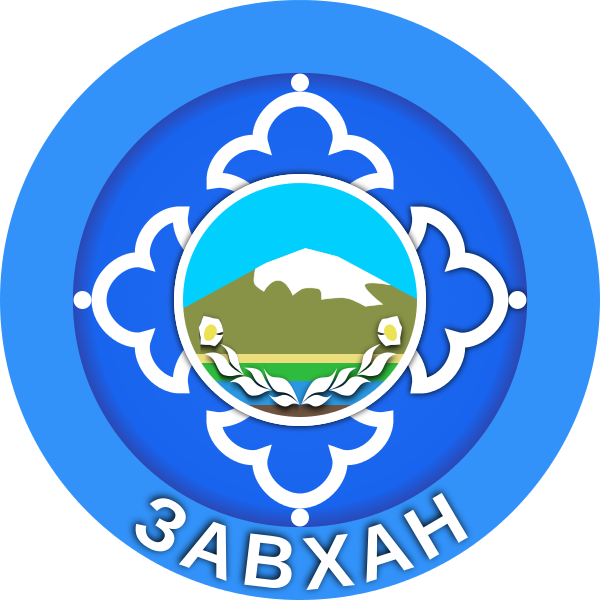 Завхан аймгийн 2023 оны Хүний эрхийн төлөв байдлын тайланНэгдүгээр бүлэг.Хүний эрхийг хангах үндэсний механизм           	1.1 Хүний эрх, эрх чөлөөг хангах үндэсний чадавхийг дээшлүүлэхэд хувь нэмэр оруулж, хүний эрхийг хангах үндэсний механизмийг хэрхэн дэмжиж ажилласан мэдээлэл.1.2 Хүний эрх, эрх чөлөөг биелүүлэх чиглэлээр Хүний эрхийн Үндэсний Комисс, төрийн бус байгууллагууд, хувийн хэвшлийн аж ахуйн нэгж байгууллагуудтай ажилласан сайн туршлага.Хоёрдугаар бүлэг.Хүний суурь эрхийг хангасан үйл ажиллагаа2.1 Хүний хувийн эрх чөлөө2.2 Улс төрийн эрх, эрх чөлөө2.3 Өмчлөх эрх 2.4 Нийгэм соёлын эрх2.5 Тусгай хэрэгцээ, онцлог эрх ашиг бүхий бүлгийн эрхГуравдугаар бүлэг.Тулгамдсан хүний эрхийн зөрчил3.1 Орон нутагт 1-4 хүртэлх жил үргэлжилж байгаа төрийн алба хаагчийн тодорхой үйлдэл, эс үйлдэхүйн улмаас үүссэн хүний эрхийн зөрчил.Дөрөвдүгээр бүлэг.Санал, дүгнэлт           4.1 Салбарын мэргэшсэн, хүний эрхийн чиглэлээр дагнасан, орон нутгийн, үндэсний, олон улсын түвшинд ажилладаг төрийн бус байгууллагын төлөөлөлд танилцуулж, хэлэлцүүлэн, тэдгээрийн санал, шүүмжийг тусгасан байдал, тухайн орон нутаг дахь хүний эрхийн зөрчлийг арилгах алхам, шийдэх санал, одоогийн нөхцөл байдал.МОНГОЛ УЛСЫН ЗАСГИЙН ГАЗРЫН                                                                                    ХЭРЭГ ЭРХЛЭХ ГАЗАРТ2023 оны 05 дугаар сарын 20-ны өдөр                                                     Улиастай хотЗавхан аймгийн хүний эрхийн төлөв байдлын тайлан	НЭГДҮГЭЭР БҮЛЭГ.ХҮНИЙ ЭРХИЙГ ХАНГАХ ҮНДЭСНИЙ МЕХАНИЗМ 1.1 Хүний эрх, эрх чөлөөг хангах үндэсний чадавхийг дээшлүүлэхэд хувь нэмэр оруулж, хүний эрхийг хангах үндэсний механизмийг хэрхэн дэмжиж ажилласан мэдээлэл.Хүний эрх, эрх чөлөөг хангаж, үндсэн хуульт байгууллыг бататгаж, хууль дээдлэх ёс, Монгол төрийн залгамж чанар, үндэсний эв нэгдлийг сахин дээдэлж, төрийн удирдлагыг бэхжүүлж, улс төрийн нам, иргэний нийгмийн байгууллага, чөлөөт хэвлэл мэдээллийн төлөвшлийг дэмжиж, нийгмийн дэг журам, тогтвортой байдлыг хангах нь дотоод аюулгүй байдлын үндэс мөн. Хүний эрхийг хангах үндэсний хорооны 2023 оны 03 дугаар сарын 24-ны өдрийн 01 дүгээр тогтоолын хавсралтаар батлагдсан “Орон нутаг дахь хүний эрхийн төлөв байдлыг тайлагнах, илтгэх журам”-ын дагуу 24 сумын хэмжээн дэх тайлан болон аймгийн хэмжээн дэх хүний эрхийн төлөв байдлыг нэгтгэн тайлагнаж байна. Хараат бус шүүх, хүний эрхийг дээдэлсэн эрх зүйн шинэтгэлийг хэрэгжүүлэх зорилтыг аймгийн Засаг даргын 2020-2024 оны үйл ажиллагааны хөтөлбөрт 2 зорилт 6 арга хэмжээний хүрээнд төлөвлөн батлуулж ажиллаж байна. Уг хөтөлбөрийн хүрээнд Үндэсний аюулгүй байдлыг хангах тусгайлсан чиг үүрэг бүхий байгууллагуудын чадавхыг бэхжүүлэн 2023 онд 105 сая төгрөгийн дэмжлэг үзүүллээ.Хүн амын шилжилт хөдөлгөөний хувьд 2023 онд Завхан аймгийн 24 суманд иргэний бичиг баримтыг хуурамчаар үйлдэх ,засварлах гадаадын иргэдэд ашиглуулсан ямар нэгэн гэмт хэрэг гараагүй байна.2023 оны 11 сарын байдлаар  Бусад аймаг хотоос шилжин ирсэн 360 иргэний 217 насанд хүрэгч,143 хүүхэд,сум хоорондын шилжилт хөдөлгөөн 585 иргэний 301 насанд хүрэгч 284 хүүхэд ,баг хоорондын 607 иргэний 287 насанд хүрэгч 320 хүүхэд бүртгэгдсэн байна.2023 оны 11 сарын байдлаар 1056 хүүхэд шинээр бүртгүүлж 375 нас баралт бүртгэгдсэн нь 2022 оны мөн үетэй харьцуулахад төрөлтийн тоо 10-аар буурсан, нас баралтын тоо 11-ээр нэмэгдсэн дүнтэй байна. 2022 онд 15 шашны байгууллага бүртгэлтэй байсан ба 2023 онд шинээр бүртгэгдээгүй 1 байгууллага нэмэлт өөрчлөлтийн бүртгэл хийлгэсэн байна.Төрийн бус байгууллага өмнөх онд 302 байсан ба 2023 онд 18 байгууллага шинээр бүртгүүлсэн байна.Монголын Хуульчдын Холбооны Завхан аймаг дахь салбар зохицуулагч, аймгийн Засаг даргын Тамгын газрын Хууль эрх зүйн хэлтэс, аймгийн Гэмт хэргээс урьдчилан сэргийлэх ажлыг зохицуулах салбар зөвлөлөөс хамтран 2023 оны 05 дугаар сарын 01-ний өдөр аймгийн төв талбайд “Хуульчийн Про Боно өдөр 2023” өдөрлөгийг, иргэдэд хууль эрх зүйн мэдлэг мэдээлэл өгөх, төрийн байгууллагуудын чиг үүрэг, үйл ажиллагааг таниулах, сурталчлах, иргэдийн гомдол, мэдээллийг хүлээн авах зорилготойгоор зохион байгууллаа. Үүний иргэд тулгамдаж буй асуудлаа газар дээр нь шийдвэрлэх, хууль эрх зүйн мэдлэгтэй болох, сурч боловсрох эрхээр хангагдлаа.Хүнсний аюулгүй байдал боон малчдын эрхийг хангах чиглэлээр: "Хүнсний аюулгүй байдал үндэсний хөдөлгөөн"-ий хүрээнд малчдын зөвлөгөөн зохион байгууллаа. Стратегийн хүнсний улирлын нөөцийн мэдээг http://foodsupply.mofa.gov.mn/index программ ашиглан 2 удаа гаргаж, хүнсний нөөцийн мэдээг 48 удаа гаргаж ХХААХҮЯаманд хүргүүлэн ажилласан. Органик хүнсний тухай хуулийг сурталчлах талаар гарын авлага, сургалтын  материал, слайд бэлтгэж, холбогдох хууль тогтоомжийг судалж, 485 хүнсний дэлгүүр, худалдаа үйлдвэрлэл эрхлэгч аж ахуйн нэгж, иргэнд хууль сурталчлан ажилласан. Улсын төсвийн хөрөнгөөр 5 суманд инженерийн хийцтэй гүн өрмийн худаг, аймгийн  орон нутгийг хөгжүүлэх сангийн хөрөнгөөр 4 суманд инженерийн хийцтэй гүн өрмийн 4 худаг, гаргаж хүлээлгэн өгөх ажил хийгдсэн. Улсын төсвийн 48 сая төгрөгийн санхүүжилтээр аймгийн засаг даргын А/402 дугаар захирамжийн дагуу Баянтэс, Сантмаргаз, Тэлмэн, Түдэвтэй, Нөмрөг сумын 27,0 мянган га бэлчээрийн талбайд үлийн цагаан оготнотой тэмцэх намрын арга хэмжээг хийж гүйцэтгэсэн ажлын тайланг сумдаас авч нэгтгэн, сумдад ажиллаж ажлын үр дүнд хяналт хийж, үр дүнг тооцон ажилласан. Учирч болох аюулт үзэгдлээс иргэдийг хамгаалах чиглэлээр: Аймгийн засаг захиргаа нэгжийн түвшинд ой, хээрийн түймрийн эрсдэлийн үнэлгээг индексийн аргаар үнэлэхэд аймгийн 3 сум бага эрсдэлтэй бусад 21 сум дунд эрсдэлтэй байна.	Хог хаягдал орчны бохирдлыг бууруулах талаарх сурталчилгааны 33 ширхэг самбарыг шинээр байршуулж, хог хаягдал зориулалтын бус хаясан, асгасан 12 удаагийн зөрчлийг арилгуулж, заавар зөвлөмж өгч ажилласан байна. Алдархаан, Улиастай сумын Богд, Чигэстэй голын усны сан бүхий газрын хамгаалалтын бүс, усны эх үүсвэрийн эрүүл ахуйн бүсэд хөрс, усны бохирдуулагч эх үүсвэр болж буй 51 нүхэн жорлонгийн байршил судалгааг гаргаж түр зориулалтаар ашиглаж байсан 16 нүхэн жорлонг ариутган устгаж дарж булах ажлыг Завхан аймгийн БОАЖГазар, ХНЗГСГЗ-тай хамтран зохион байгууллаа. Халдварт өвчнөөс урьдчилан сэргийлэх, тархалтыг бууруулах ажлын хүрээнд Байгаль орчин, аялал жуулчлалын сайдын  Аймгийн засаг даргатай  2022 оны 12 дугаар сарын 13-ний өдөр байгуулсан ОББҮХ/2022-154 дугаартай гэрээний дагуу тендерт оролцон шалгарсан ариутгалын компанийн халдваргүйжүүлэлтийн үйл ажиллагаанд шалгалт хийж илэрсэн зөрчил дутагдлыг арилгуулах, мэргэжил арга зүйн зөвлөгөө өгч ажиллаа.Хүрээлэн байгаа орчны аюулгүй байдлыг хангах чиглэлээр: Алдархаан, Дөрвөлжин, Завханмандал, Цагаанчулуут, Цэцэн-Уул, Эрдэнэхайрхан сумдад булаг, шандны эхийг хашиж хамгаалах мөн Улиастай, Алдархаан, Цагаанхайрхан, Эрдэнэхайрхан сумдад усан сан бүхий онцгой болон энгийн хамгаалалтын бүсийн тэмдэгжүүлэлтийн 13 самбарыг хийж гүйцэтгэлийн хүлээлгэж өгсөн. Аюултай хог хаягдал хуримтлагдахаас урьдчилан сэргийлж, Таван чихийн амны хогийн цэгт Аюултай хог хаягдлын агуулахыг барьж, Эмнэлгийн аюултай хог хаягдал шатаах байрыг эрчим хүчинд холбосон. Отгон суманд хог хаягдал зөөвөрлөх тоног төхөөрөмж, Отгон, Эрдэнэхайрхан, Улиастай, Тосонцэнгэл, Дөрвөлжин, Цагаанхайрхан, Тэс, Сонгино  сумдад хог хаягдал шатаах зориулалтын дунд оврын зуух нийлүүлэх ажлыг Байгаль орчин, аялал жуулчлалын яамтай хамтран хэрэгжүүлж гүйцэтгэлийг хүлээж авсан.  Сумдын хог хаягдал шатаах зуухыг ажиллуулах ажилчдад тоног төхөөрөмжийн болон аюулгүй ажиллагаа, хөдөлмөрийн аюулгүй байдлын сургалтыг зохион байгуулж ажилласан. 1.2 Хүний эрх, эрх чөлөөг биелүүлэх чиглэлээр Хүний эрхийн Үндэсний Комисс, төрийн бус байгууллагууд, хувийн хэвшлийн аж ахуйн нэгж байгууллагуудтай ажилласан сайн туршлага.Хүйтний улиралд буюу 05 дугаар сарын 01 хүртэлх хугацаанд аймгийн нутаг дэвсгэрт хурдан морины сунгаа, үсэргээ зохион байгуулахгүй байх тухай Хүний эрхийн Үндэсний комиссын гишүүний зөвлөмжийн дагуу 24 сумд чиглэл хүргүүлэн хэрэгжилтийг хангуулж ажилласан.Үүний хүрээнд “Очирваанийн хурд 2023” баруун бүсийн даншиг наадам, Их-Уул, Тосонцэнгэл, Нөмрөг, Завханмандал сумдын 100 жилийн ой болон аймгийн байгуулагдсаны 100 жилийн ойг тэмдэглэн өнгөрүүлэхтэй холбоотой хүүхдийн эрх зөрчигдөхөөс урьдчилан сэргийлэх, хурдан морины уралдаанч хүүхдийн аюулгүй байдалд хяналт тавих, болзошгүй эрсдэлээс урьдчилан сэргийлэхэд ГБХЗХГ-ын ажлын хэсэг газар дээр нь ажиллаж хүүхдийн эрсдэлийн программд 811 хүүхдийг бүртгэж, нийт давхардсан тоогоор 4598 хүүхдийн аюулгүй байдлыг хангахад сумдын баяр наадмын комисс, цагдаагийн газартай хамтран ажиллаад байна.Мөн Хүний эрхийн Үндэсний комиссоос гаргасан шторк, мэдээ, мэдээллийг аймаг, сум, багийн цахим хуудсаар болон орон нутгийн телевизийн сувгаар олон нийтэд үнэ төлбөргүй түгээж ажиллалаа. Орон нутаг дахь хэрэглэгчийн гомдол, саналыг шуурхай анхаарч, "Хэрэглэгчийн төв", улсын байцаагчдын үйл ажиллагааг уялдуулах, дэмжих зорилгоор аймгийн Засаг даргын Тамгын газрын Хууль, эрх зүйн хэлтэст утас байршуулж 70463636 дугаарын утсанд гомдол мэдээллийг хүлээн авч, шийдвэрлэн ажиллаж байна. Ингэснээр иргэд өөрт тулгамдаж буй асуудал, зөрчигдсөн эрхийн талаарх болон зөрчигдөж болзошгүй эрхийн талаарх гомдол мэдээллээ цаг тухай бүр мэдэгдэж шийдвэрлүүлэх эрхээр хангагдаж байна. Хүний эрхийн Үндэсний комиссын Завхан аймаг дахь ажилтан нь Хүний эрх зөрчигдсөн 7 гомдол мэдээлэл шалгах ажиллагааны хүрээнд оролцогч нар мөн хууль, хүний эрхийн төлөөр зөвлөгөө мэдээлэл өгч ажилласан бөгөөд хүний эрхийг түгээн дэлгэрүүлэх сургалт нөлөөллийн ажлын хүрээнд ОУ гэрээ конвенц, үндэсний хууль тогтоомжийн талаар мэдээлэл хүргэж зөвлөж ажилласан. 2023 оны Хүний эрх эрх чөлөө зөрчигдсөн талаар 6 гомдол ирж ХЭҮК-ын тухай хууль, Гомдол мэдээлэл шалгах журмын дагуу шалгах ажиллагаа хийж, 3 гомдолд Комиссын гишүүний удирдамжийн дагуу Хяналт шалгалт хийсэн, 3 гомдолд харьяаллын бус учир хууль зүйн зөвлөгөө мэдээлэл өгч ажиллаж хүний эрхийн зөрчил, түүнээс урьдчилан сэргийлэх талаар Комиссын гишүүний 1 Зөвлөмж хүргүүлж  хүний эрхийн зөрчлийг таслан зогсоосон.  Комиссын зүгээс аймгийн Засаг даргад 3 Зөвлөмж хүргүүлсэн.Хүний эрхийн боловсрол олгох 27 удаагийн сургалт хийсэн ба сургалтад 742 хүн хамрагдсан байна. Цахим хэлбэрээр фэйж хуудас дамжуулан Хүний эрхийн зөрчил, бусдын эрхийг зөрчихгүй байх, бусдын эрхийг хүндэтгэх, хүний эрхийг хангаж хамгаалах хөхүүлэн дэмжих талаар тогтмол мэдээлэл тарааж ажилласан бөгөөд аймгийн Засаг даргын Тамгын газрын зүгээс дэмжлэг үзүүлж хамтарч ажилласан.Ажлын байран дахь бэлгийн болон бусад хэлбэрийн дарамтаас ангид байх, түүнтэй холбоотой гомдлыг барагдуулах талаар аймаг, сумын ЗДТГ болон харьяа байгууллагууд, сургууль цэцэрлэгийн дотоод журамд тусгуулснаар ийм төрлийн гомдол мэдээлэл 90% буурсан байна.Аймгийн Засаг даргын 2020-2024 оны үйл ажиллагааны хөтөлбөрт аймгийн ахмадын хороо, улаан загалмайн хороо, “Хүчирхийллийн эсрэг хамтын хүч”, эмэгтэйчүүдийн холбоо, хөгжлийн бэрхшээлтэй иргэдийн холбоо, “Завхан хийморь” нийгэмд үйлчлэх ТББ-ууд зэрэгтэй хамтран ажиллаж тогтвортой үйл ажиллагаа явуулж байна. Эмэгтэйчүүдийн эдийн засаг санхүүгийн чадавхыг бэхжүүлэх өрхийн үйлдвэрлэл эрхэлж байгаа эмэгтэйчүүдийн хөдөлмөрийн үнэлэмжийг нэмэгдүүлэх зорилгоор аймгийн Эмэгтэйчүүдийн холбоотой 2015 оноос одоог хүртэл хамтран ажиллаж байна. Орон нутагт Хүний эрхийг хангах үндэсний хөтөлбөрийг хэрэгжүүлэх ажлын хүрээнд аймаг, сумын ИТХ-аас нутгийн захиргааны байгууллагатай хамтран “Хүний эрхийг хангах үндэсний хөтөлбөрийг хэрэгжүүлэх арга хэмжээний төлөвлөгөө”-г дунд хугацаа буюу 4 жилийн хугацаатайгаар батлан хэрэгжүүлсэн. Орон нутагт хүний эрхийг хангах бодлого шийдвэрийг үр нөлөөтэй хэрэгжүүлэх, хүний эрхийн зөрчлийг бууруулах, хүний эрхийн боловсролыг төлөвшүүлэх, орон нутгийн захиргааны байгууллагаас хүний эрхийг хангаж хамгаалах ажлыг эрчимжүүлэх чиглэлээр нутгийн өөрөө удирдах байгууллагууд бодлого чиглэлээр хангаж, хурлын хүний эрхийн хороод, иргэний нийгмийн байгууллагатай хамтран дүгнэлт мэдээлэл боловсруулж, хурлаас гарах шийдвэрүүдэд тусган ажилласан байна.Хөдөлмөрийн тухай шинэчлэгдсэн хуулийн хүрээнд 24 сумын засаг дарга, аймгийн бүх албан байгууллага, аж ахуйн нэгж, төрийн болон төрийн бус байгууллага, хөдөлмөрийн дотоод журамд шинэчлэл хийж, хуулийн хэрэгжилтийг ханган ажиллах үүрэг чиглэл хүргүүлсэн бөгөөд хэрэгжилтийг жилийн эцэст авч үр дүнг тооцон ажиллаа.Аймгийн Иргэдийн төлөөлөгчдийн хурал болон аймгийн Засаг даргаас хүний эрхийн тодорхой асуудлыг орон нутгийн хэмжээнд зарчмын хувьд өөрчлөн шийдвэрлэхдээ зорилтод бүлгийн иргэд болон хүний эрхийн чиглэлээр үйл ажиллагаа явуулдаг төрийн бус байгууллагуудаас төсөл хэлбэрээр санал авч, саналыг нь шийдвэртээ тусган хэрэгжилтийг ханган ажиллаж байна. Аймгийн Засаг даргын захирамжаар “Аз жаргалтай ажлын байр” арга хэмжээг батлан төрийн болон төрийн бус байгууллагад ажиллагсдын ажиллах орчин нөхцөлийг сайжруулах, ажлын байрны эелдэг дулаан уур амьсгал, зөв харилцааг бүрдүүлэх чиглэлээр төрийн байгууллага, аж ахуйн нэгж бүр арга хэмжээг хэрэгжүүлэх тухайн жилийн ажлын төлөвлөгөө гарган баталж, хэрэгжилтийг нутгийн захиргааны байгууллагад ирүүлэн үнэлж дүгнэн ажиллаж байна. Шалгарсан төрийн байгууллагуудыг шагнаж урамшуулан, сайн туршлагыг бусдад түгээн дэлгэрүүлэх ажлыг хийж байна.Сум бүр “Хүний эрхийг хангах үндэсний хөтөлбөрийг хэрэгжүүлэх арга хэмжээний төлөвлөгөө”-г жил тутам сумынхаа ИТХ болон ИТХТ-ээр батлуулан, жил тутамд хэрэгжилтийг ИТХ-даа тайлагнан нийтэд мэдээлж хэвшсэн бөгөөд сумдын хүний эрхийн чиглэлээр хийсэн сайн туршлагуудыг иргэд, олон нийтэд нийгмийн сүлжээний хэрэгслүүдээр түгээн ажиллаж байна. “Эрх зүйн сургалт сурталчилгааны нэгдсэн төлөвлөгөө”-г боловсруулан хэрэгжүүлсэн ба 24 сумын эрх зүйн сургалт суртчилгааны төлөвлөгөөнд эдийн засгийн салбарт бизнесийн үйл ажиллагаа явуулж буй иргэдийн нэгдсэн судалгааг гаргаж, хувийн хэвшлийн аж ахуйн нэгж, байгууллагын үүсгэн байгуулагч, удирдлага, менежер, ажилтнуудад зориулсан хүний эрхийн талаар сургалт тусгагдан хэрэгжилтийг ханган ажиллаж байна.2014 онд аймгийн Засаг даргаас иргэний нийгмийн байгууллагаар гэрээлэн гүйцэтгүүлэх 16 төрлийн ажлыг батлан үндсэн чиглэлд тусган, Захирамжаар хэрэгжүүлэн ажилласан. Мөн 2016-2020 он, 2020-2024 оны аймгийн Засаг даргын үйл ажиллагааны хөтөлбөрт төрийн зарим чиг үүргийг төрийн бус байгууллагаар гүйцэтгүүлэхээр тусган, ажил арга хэмжээг ТББ-аар гүйцэтгүүлэн ажилласан.Цар тахлын хуулийн хэрэгжилтэд хяналт тавьж зөрчлийг дор дорно арилгуулж, тогтоол захирамж шийдвэрт дүн шинжилгээ хийж ажиллаж байна. Гэр бүлийн болон хүүхдийн эрхийн зөрчил хүчирхийллээс урьдчилан сэргийлэх хамтарсан баг нэг цэгийн төв түр хамгаалах байр, цагдаагийн газрын эрүүлжүүлэх саатуулах байр баривчлах байранд хяналт шалгалт хийх хуулиар хүлээсэн чиг үүрэг хүлээсэн албан тушаалтан байгууллагын үүргийн хэрэгжилтийг хянаж шалгасан.2015-2022 онд аймгийн хэмжээнд үйл ажиллагаа явуулдаг Төрийн бус байгууллагуудтай төр, төрийн бус байгууллагуудын хоорондын үйл ажиллагааны уялдаа холбоог сайжруулах зорилгоор хамтран ажиллаж байна.Хүний эрхийн Үндэсний комиссын Завхан аймаг дахь референттэй хамтран 2022 онд урд бүсийн 6 сумын нийт төрийн албан хаагчдад “Авлига, ашиг сонирхлын зөрчлөөс ангид байх” сэдвээр сургалт сурталчилгааны ажлыг зохион байгуулж ажилласан. Авлигын эсрэг үндэсний чуулганд 24 сум, албан байгууллагын нийт 1500 гаруй албан хаагч хамрагдлаа.Авлигатай тэмцэх газар нь авлигатай тэмцэх тусгайлсан чиг үүрэг бүхий байгууллагын хувьд Монгол Улсын Засгийн газраас 2023-2024 оныг "Авлигатай тэмцэх жил" болгон зарласныг сайшаан дэмжиж, олон нийтийг соён гэгээрүүлэх, авлигаас урьдчилан сэргийлэх чиг үүргийнхээ хүрээнд авлигын эсрэг НЭГДЬЕ үндэсний хэмжээний нөлөөллийн аяныг эхлүүлсний дагуу Завхан аймаг уг аянд нэгдэн Улиастай сумын орох гарах самбар, мөн Улиастай сумын “Чигэстэй голын гүүр”-ний хэсэгт “Нэгдье” аяны сурталчилгааны самбарыг байрлуулж ажиллаа.Уг аянаар дамжуулан хууль бус үйлдэлтэй үл эвлэрэх, авлигыг үл тэвчих үзэл, хандлагыг олон нийтийн дэмжлэг, оролцоотойгоор төлөвшүүлэх, хүнд суртал, чирэгдлийг арилгах, төрийн үйлчилгээний ил тод, нээлттэй байдлыг хангах, авлигын эрсдэлийг бууруулж, иргэдийг авлигын эсрэг шүгэл үлээхэд түлхэц үзүүллээ.Монгол Улсын Ерөнхийлөгчийн ивээл дор зохион байгуулагдсан үндэсний чуулганы хүрээнд төр, төрийн бус байгууллага, хувийн хэвшил, иргэний нийгмийн байгууллага, малчин, хөгжлийн бэрхшээлтэй 26 иргэнд “Нийгмийн хөгжилд эрэгтэйчүүдийн оролцоо, манлайлал” хэлэлцүүлэг зохион байгуулж, аймгаас 6 төлөөлөгч Улаанбаатар хотод үндэсний чуулганд оролцсон. Хүүхдэд ээлтэй орон нутаг санаачилгыг дэмжиж, аймгийн дэд хөтөлбөрийг 2018 онд  боловсруулж баталсан. Дэд хөтөлбөрийн 7 зорилтын хүрээнд хүүхдийн эрүүл мэндийн чиглэлээр 7, боловсролын чиглэлээр 8, хүүхдийн хөгжил, оролцоо, хамгааллын чиглэлээр 21, засаглалын чиглэлээр 3 үйл ажиллагаа хэрэгжүүлэн ажилласан.ХОЁРДУГААР БҮЛЭГ.ХҮНИЙ СУУРЬ ЭРХИЙГ ХАНГАСАН ҮЙЛ АЖИЛЛАГАА2.1 Хүний хувийн эрх чөлөө: Сурч боловсрох эрхийн хэрэгжилт: Төрийн өмчийн 38 цэцэрлэгийн 192 бүлэгт 4968, хувилбарт сургалтын 14 бүлэгт 203, төрийн бус өмчийн 2 цэцэрлэгийн 4 бүлэгт 97 хүүхэд нийт 5268 хүүхэд сургуулийн өмнөх боловсролын үйлчилгээнд хамрагдаж, цэцэрлэгийн хамран сургалт 82.5%, хувилбарт сургалтын хамран сургалт 3.8%, сургуулийн өмнөх боловсролын хамран сургалт 85.8% байна. Ерөнхий боловсролын 29 сургуулийн 628 бүлэгт 15611 суралцагч, Хөгжим бүжгийн коллежийн 4 бүлэгт 61 суралцагч нийт 632 бүлэгт 15672 суралцагч суралцаж, бага боловсролын хамран сургалт 95.1%, суурь боловсролын хамран сургалт 92.1% байна. Их-Уул сумын l, Тосонцэнгэл сумын III, V, VI, Тэлмэн сумын цэцэрлэгт шинээр тус бүр 1 бүлэг нэмж 130 хүүхдийг сургуулийн өмнөх боловсролд хамруулсан. Улиастай сумын 2 дугаар цэцэрлэгийн 2 бүлгийн 45 хүүхдээс гадна хүүхэд харах үйлчилгээний төвийн 1 бүлэгт хөгжлийн бэрхшээлтэй 7 хүүхдийг хамруулж боловсрол, эрүүл мэндийн тусламж үйлчилгээг хүргэн ажиллаж байна. Сургалтын байгууллагын нүхэн жорлонг орчин үеийн ариун цэврийн байгууламжаар солих ажлыг 4 ээлжээр зохион байгуулсан. 1,2,-р ээлжийн ажлыг Улсын төсвийн 7197.4 сая төгрөгийн хөрөнгө оруулалтаар 13 сумын 42 обьектыг "Жавхлант Тур", "Сипи Медиа", "Сантех Увс", "Хатан Түнгэл" ХХК гүйцэтгэж , Асгат, Баянтэс, Тэс, Баянхайрхан, Ургамал, Отгон, Яруу, Нөмрөг, Сантмаргаз, Сонгино, Цагаанхайрхан, Түдэвтэй, Дөрвөлжин сумын цэцэрлэг, ерөнхий боловсролын сургууль, дотуур байрыг стандартад нийцсэн ариун цэврийн байгууламжаар сольсон. 3-р ээлжинд Улиастай, Алдархаан, Идэр, Их-Уул, Тосонцэнгэл, Тэлмэн, Цагаанчулуут, Шилүүстэй, 4-р ээлжинд Эрдэнэхайрхан, Завханмандал, Цэцэн-Уул нийт 11 сумын нийт 62 обьектыг ариун цэврийн байгууламжаар солихоор 3-р ээлжийн зураг төсвийн ажлыг "Ноёдын тур" ХХК, 4-р ээлжийн зураг төсвийн ажлыг "Хидро инженеринг" ХХК хийж гүйцэтгэн, магадлалаар хянагдаж байна.2022-2023 оны хичээлийн жилд БШУЯ-ны 141,826 сая төгрөгийн хөрөнгө оруулалтаар тавилга тоног төхөөрөмжийг 7 сургуульд (Сантмаргаз 32,366 сая, Түдэвтэй 11,213 сая, Завханмандал 25,366 сая, Сонгино 18,600 сая, Эрдэнэхайрхан 27,066 сая, Идэр14,137 сая, Улиастай ЧЭС 13,078 сая), БШУЯ-ны 35,773 сая төгрөгийн хөрөнгө оруулалтаар гал тогооны тавилга тоног төхөөрөмжийг 1 сургууль, 1 цэцэрлэгт ( Цэцэн-Уул 30.0 сая, Сантмаргаз хүүхдийн цэцэрлэг 5,773 сая), Улсын төсвийн хөрөнгө оруулалтаар 19 цэцэрлэгт 272.1 сая төгрөгийн гадна талбайн тоног, төхөөрөмж, 14 цэцэрлэгт 97.9 сая төгрөгийн хөгжмийн тоног төхөөрөмж, 29 сургуульд 736.2 сая төгрөгийн хөгжмийн тоног төхөөрөмж, 125.7 сая төгрөгийн өнгөт телевизор, зөөврийн компьютер олгосон байна.Иргэдийн амьд явах эрх халдашгүй чөлөөтэй байх эрх, зорилтод бүлгийн эрх, төрийн албан хаагчдын эрхийн хүрээнд судалгаа хийв. Постор мэдээллийг нийтэд түгээж судалгааны дүнгийн танилцуулга цахим хэлэлцүүлэгт оролцож байна. Иргэдийн мэдэх эрхтэй холбоотой постор мэдээллийг түгээж хүртээл болгож ажиллаа. ”Шинжлэх ухаан, технологи, инновацийг орон нутагт нутагшуулъя” аян болон “Засагт хан аймгийн Сартуул Сэцэн засгийн хошуу: Түүх соёл” сэдэвт эрдэм шинжилгээний хурлыг аймагт зохион байгуулах аяны хүрээнд: 1.“Бүс нутгийн хөгжил, төлөвлөлт, гарц шийдэл” бодлогын хэлэлцүүлэгт Төрийн болон төрийн бус байгууллага, иргэдийн төлөөлөл 500 гаруй хүн,2.Инновацийн бүтээгдэхүүний үзэсгэлэнд Эрдэм шинжилгээний хүрээлэн 7, Гэртээ туршья хөтөлбөр, ХААИС, “Аргун”, “Шимт боловсрол”, “Одь-Тан” ХХК-ний 50 гаруй бүтээгдэхүүн, 3.“Миний анхны инженерчлэл” workshop арга хэмжээнд ЕБС-ийн 10-12 насны 40 хүүхэд, 4.“Стартап менторшип” арга хэмжээнд гарааны бизнес эрхлэгч 12 хүн, 5.“SciCon-Завхан” шинжлэх ухаан, танин мэдэхүйн арга хэмжээнд 150 оюутан залуучууд,6.“Засагт хан аймгийн Сартуул Сэцэн засгийн хошуу: Түүх, соёл” сэдэвт эрдэм шинжилгээний хуралд 300 гаруй эрдэмтэн судлаач, түүх сонирхогч оролцож, аймгийн музейд тус хошууны түүх, соёлтой холбоотой 51 дэсийн 61 үзмэрийн үзэсгэлэнг иргэдэд толилууллаа.Эрүүл аюулгүй орчинд амьдрах эрхийн хэрэгжилт: “Архигүй Завхан амгалан амьдрал” дэд хөтөлбөрийг орон нутгийн хэмжээнд салбар дундын үйл ажиллагааг уялдуулан зохицуулах, хэрэгжилтэд хяналт тавих үүрэг бүхий орон тооны бус зөвлөлийг байгуулан ажиллаж байна. Ингэснээр иргэд болон гэр бүл дэх архидан согтууралт, гэр бүлийн хүчирхийлэл эрс багасаж байна. Аймгийн ИТХТ-ийн 2013 оны 22 дугаар тогтоолоор Цагдаагийн газрын дэргэд  “Нэг цэгийн үйлчилгээний төв” байгуулсан. Тус төв нь нэг дор 8 хүн хүлээн авах хүчин чадалтайгаар өнөөг хүртэл тогтвортой үйл ажиллагаа явуулж байна. Гэр бүлийн хүчирхийллийн хохирогчид үйлчилгээ үзүүлэхэд дэмжлэг үзүүлэх зорилгоор тус төвийн үйл ажиллагаанд жил бүр аймгийн орон нутгийн төсөвт 20,0 сая төгрөг баталж үйл ажиллагаанд зарцуулан ажиллаж байна. Хүн эрүүл аюулгүй орчинд амьдрах, хамгаалуулах эрхтэй. Үүний хүрээнд Газар хөдлөлтийн аюулаас урьдчилан сэргийлэх, газар хөдлөлтийн үед авах арга хэмжээний талаар Улиастай сумын 6 багийн засаг дарга, 3 сумын ерөнхий боловсролын 7 сургуулийн 1804 багш, сурагчид, төрийн болон хувийн хэвшлийн сургуулийн өмнөх боловсрол олгох 3 байгууллагын 56 багш, сурагчид, 10 аж ахуй нэгж байгууллагын 196 багш, ажилчид танхимын сургалт, дадлагыг зохион байгуулсан. Мөн Газар хөдлөлтөөс урьдчилан сэргийлэх чиглэлээр байгууллага цахим сайтаар сэрэмжлүүлэг, шторкийг 24 удаа түгээсэн. 	Иргэдийн таатай амьдрах нөхцөл боломжийг бүрдүүлэх зорилгоор ундны цэвэр усны хүртээмжийг сайжруулахад шаардагдах 24 цагийн үйл ажиллагаатай ухаалаг худгуудыг аймгийн хэмжээнд байршуулан ажиллуулж байна. Ариун цэврийн байгууламж хангалтгүй байсанд анхаарал хандуулж Гэрэлт гудамж, Алтан шонхор худалдааны төвийн гадаа талбайд Сity toilet байгуулсан. Мөн төв цэнгэлдэх хүрээлэн доторх нойл, угаалтуурын шугам сүлжээг шинэчилсэн.Аймгийн төвд автобус шинэчлэлийн хүрээнд парк шинэчлэлт хийж шинээр 2 автобус худалдан авч үйлчилгээнд нэвтрүүлснээр иргэдийн аюулгүй зорчих эрх хангагдаж байна.Өөрийгөө өмгөөлөх, хууль зүйн туслалцаа авах эрхийг хангах талаар өмгөөлөгчтэй хамтран иргэдэд хууль зүйн туслалцаа үзүүлэх ажлыг зохион байгуулж Улиастай сумын Жинст багийн иргэдийн хөгжлийн төвд байрлан ажиллаж байна.Шүүх.мн сайтаас Шүүн таслах ажиллагааны эсрэг гэмт хэргийг хянан шийдвэрлэж байгаа шүүхийн шийдвэрүүдэд судалгаа, анализ хийж ажиллаж байна.Одоогоор 24 суманд 30 хамтарсан багийн нийт 299 гишүүн ажиллаж байна. Хамтарсан байгийн 2022 оны кейс шийдвэрлэлттэй харьцуулахад 27.9 хувиар өссөн үзүүлэлттэй байна. Аюулгүй байдлыг хангах үйлчилгээг 74 хүнд, эмнэлэгийн тусламж үйлчилгээг 16 хүнд, сэтгэл зүйн зөвлөгөө үйлчилгээг 86 хүнд, эрх зүйн туслалцааг 50 хүнд, нийгмийн халамжийн үйлчилгээг 31 хүн, 11 гэр бүлд, дэмжин холбон зуучлах үйлчилгээг 30 хүнд, хүүхэд хамгааллын үйчилгээг 45 хүүхдэд тус тус үзүүлсэн байна. Мөн урьдчилан сэргийлэх чиглэлийн 201 удаагийн сургалт, нөлөөллийн үйл ажиллагаанд 8949 хүнийг хамруулж, илрүүлэлт, судалгаанд 318 гэр бүлийг хамруулж, эрсдэлтэй 143 гэр бүлийг илрүүлэн, 56 гэр бүлд нөхцөл байдлын үнэлгээ хийж, хариу үйлчилгээ үзүүлж ажилласан. ХХЭА-ыг сурталчлах, түгээх дэлгэрүүлэх чиглэлээр 88 удаагийн сургалтад 3361 хүнийг хамруулсан байна. Хүүхдийн тусламжийн 108 утсанд ирсэн 60 дуудлага мэдээллийг хүлээн авч 47 дуудлага мэдээлэлд хариу үйлчилгээ үзүүлэн хаасан 13 дуудлага мэдээллийг хяналтанд авсан. Хүүхдийн тусламжийн 108 төв, Аймгийн цагдаагийн газартай  хамтран “Хохирогч хүүхдэд үзүүлэх үйлчилгээ” сургалтыг 24 сумын хамтарсан багийн нийгмийн ажилтан, сум, баг хариуцсан цагдаагийн албан хаагч нарт зохион байгуулсан. Хүүхдийн эсрэг хүчирхийллийн гэрч, хохирогч болсон 8 хүүхдэд хүүхэд хамгааллын хариу үйлчилгээ үзүүлэн өмгөөлөгч томилон ажилласан байна. Завхан аймгийн өмгөөлөгчдийн холбоотой 2023 оны 01 дүгээр сарын 02-ны өдөр хамтран ажиллах гэрээ байгуулан өмгөөллийн хөлс харьцангуй өндөр байдаг амьд явах эрх нь зөрчигдсөн, эрүүл мэнд болон бэлгийн хүчирхийлэлд өртсөн бага насны хохирогч болон холбогдогч хүүхдүүдэд хөнгөлөлттэй нөхцөлөөр өмгөөллийн үйлчилгээ үзүүлэх, нийгмийн хариуцлагын хүрээнд үнэгүй өмгөөлөл үзүүлэх гэсэн чиглэлээр хамтран ажиллаж байна. Гэмт хэргийн хохирогч болсон 8 хүүхэд өмгөөлөгч томилуулах хүсэлт ирүүлж 100% хангасан байна. “Эрсдэлгүй өрх- Хүүхдэд ээлтэй сум” арга хэмжээг 2023 оны 11 сарын 10-ны өдрөөс 12 сарын 20-ны өдөр хүртэлх хугацаанд хэрэгжүүлэн эрсдэлийн эйбл программд бүртгэлтэй 573 хүүхдэд эргэн хяналт хийх үйл ажиллагааг зохион байгуулж эрсдэлийн түвшингээр нь ангилан 394 хүүхдэд улиралын онцлогт тохирсон хувцас, хэрэглэлийг олгосон. Хүчирхийлэлд өртсөн хүүхдийг дахин гэмт хэрэг, зөрчлийн гэрч, хохирогч болохоос урьдчилан сэргийлэх зорилгоор бэлгийн хүчирхийллийн хохирогч 4, хүүхдийн тусламжийн 108 утас, нэг цэгийн үйлчилгээний төвөөр үйлчлүүлсэн 12 хүүхдэд эргэн хяналт хийсэн. Хичээлийн шинэ жилтэй холбогдуулан бүтэн өнчин, амжиргааны түвшин доогуур 15 хүүхдэд шаардлагатай хичээлийн хэрэглэл, дүрэмт хувцас авч өгсөн. Төрийн байгууллага албан тушаалтанд гаргасан өргөдөл, гомдлыг шийдвэрлэх тухай” хууль, “Иргэдийн өргөдөл, гомдлыг шийдвэрлэхтэй холбогдсон зарим арга хэмжээний тухай” Засгийн газрын 2005 оны 67 дугаар тогтоол, Аймгийн Засаг даргын 2018 оны А/520 дугаар захирамжаар батлагдсан “Нутгийн захиргааны байгууллага, албан тушаалтанд хандаж иргэдээс гаргасан өргөдөл, гомдлыг шийдвэрлэх журам”-ын дагуу аймгийн Засаг дарга, түүний Тамгын газарт болон нутгийн захиргааны байгууллагуудад иргэдээс бичгээр болон амаар, цахимаар гаргасан өргөдөл, гомдлыг хүлээн авч, хуулийн хугацаанд шийдвэрлэн төрөөс иргэдэд үзүүлэх үйлчилгээг хүртээмжтэй, шуурхай, чирэгдэлгүй хүргэн ажиллаж байна. Аймгийн Засаг дарга, Засаг даргын орлогч, Тамгын газрын дарга нар хуваарийн дагуу иргэдтэй биечлэн уулзаж, өргөдөл, гомдлыг амаар болон бичгээр хүлээн авч, холбогдох хууль тогтоомжийн хүрээнд шийдвэрлэн хариуг хүргүүлж байна. Иргэдийн санал, хүсэлтийг хүлээн авах 7046-1212 утсыг 24 цагаар ажиллуулж, ирүүлсэн санал, гомдлыг 7 хоногийн дотор шийдвэрлэн хариуг хүргүүлэх арга хэмжээг авч хэрэгжүүлэн ажиллаж байна. Мөн Засгийн газрын Иргэд олон нийттэй харилцах 11-11 төвөөс шилжин ирж байгаа өргөдөл, гомдлын харьяалалын дагуу албан байгууллагуудруу шилжүүлэн шийдвэрлүүлэн ажиллаж байна. 2023 онд давхардсан тоогоор 1600 орчим өргөдөл гомдолыг шийдвэрлэн ажилласан бөгөөд Иргэдээс ирсэн нийт өргөдөл, гомдлыг хувьлаж  үзвэл Газрын харилцаатай холбоотой - 30.65%, Төрийн байгууллагын үндсэн үйл ажиллагаатай холбоотой -22.84%, Эрүүл мэндийн тусламж үйлёилгээтэй холбоотой – 12.5%, Ажил, хөдөлмөр эрхлэлттэй холбоотой – 12.3, цалин тэтгэмжтэй холбоотой – 3.45%, төсөл хөтөлбөртэй холбоотой - 0.88%, тусгай зөвшөөрөл хүссэн - 0.96%, Байгаль орчин, хөдөө аж ахуйтай холбоотой 0.96%, бусад – 6.5% гэсэн үзүүлэлттэй байна.Эрүүл мэндээ хамгаалуулах эрхийн хэрэгжилт: 30  эрүүл мэндийн байгууллагаар  дамжуулан иргэдэд эмнэлгийн тусламж үйлчилгээг чирэгдэлгүй үзүүлж байна. 12 сарын байдлаар 360036 үзлэг хийгдэж үүнээс 24,3 хувь нь урьдчилан сэргийлэх үзлэг, 58 хувь нь өвчний учир амбулаториор үзлэг хийлгэсэн,  6,8 хувь нь гэрийн идэвхитэй эргэлт, 3,2 хувь нь гэрийн эргэлт эзэлж байна. Гүйцэтгэлээр санхүүждэг болсонтой холбоотойгоор иргэдэд гэрийн сувилахуй, өдрийн эмчилгээ, хэвтэн эмчлүүлэх тусламж үйлчилгээ, оношилгоо, шинжилгээг үнэ төлбөргүй үзүүлж байна. Иргэдээс эмнэлгийн тусламж үйлчилгээтэй холбоотой өргөдөл энэ онд нийт 11 ирж хугацаанд шийдвэрлэн хариуг хүргүүлсэн. Завхан аймгийн хэмжээнд 16 сумын  16-86 насны 590 эрэгтэйд бие бялдрын хэмжилт хийж, биеийн жингийн индекс тодорхойлоход 6.7% - хэт таргалалттай, 15.9%- таргалалттай, 39.4%-илүүдэл жинтэй, 34.5%- хэвийн жинтэй, 2.2% - туранхай  байсан ба 86.2%-д нь булчингийн эзлэх хувь бага байгаа нь эрэгтэйчүүд дасгал хөдөлгөөнөөр тогтмол хичээллэх, зөв хооллох, хорт зуршлаас татгалзаж эрүүл амьдралын хэв маягыг хэвшүүлэх мөн эрэгтэйчүүдийг эрүүл мэндийн байдалдаа анхаарах, үзлэг шинжилгээнд хамрагдах байдлыг  нэмэгдүүлэх нэн шаардлагатай байна. 2023 онд төрийн албаны ерөнхий шалгалтыг 4 удаа, тусгай шалгалтыг 8 удаа зохион байгуулан үүнээс төрийн үйлчилгээний байгууллагын төсвийн шууд захирагчийн 40, төрийн захиргааны ахлах түшмэлийн 11, дэс түшмэлийн удирдах 1, дэс түшмэлийн гүйцэтгэх 178, туслах түшмэлийн 4, нийт 233 сул ажлын зарлагдсанаас 215 ажлын байр тус тус нөхөгдсөн.Төрийн албаны шалгалтаар хамгийн өндөр оноо авсан иргэдийг сул ажлын байранд томилон ажиллуулж, тэдгээрийн хөдөлмөрлөх эрхийг хангах үүднээс тухайн ажлын байранд томилогдсон эсэхэд хяналт тавин ажиллаж байна.2.2 Улс төрийн эрх, эрх чөлөө: Залуучуудын хөгжлийн салбар зөвлөлийг хуралдуулж ЗХСЗ-ын 2023 оны ажлын төлөвлөгөөг батлуулсан. Нийт 15 арга хэмжээ төлөвлөж 13 арга хэмжээг 86,6% тай хэрэгжүүлсэн байна. Батлагдсан төлөвлөгөөг жишиг байдлаар сумдын ЗХСЗ-д хүргүүлсэн.Сумдын залуучуудын хөгжлийн салбар зөвлөлүүдтэй хамтран 15-34 насны 48 залуугийн амьдралын чанарыг дээшлүүлэх хөгжлийн төлөвлөгөөний дагуу 14 сум 39 залууг сонгож нөхцөл байдлын үнэлгээнд үндэслэн мэргэжил олгох сургалт, бизнесийн мэдлэг олгох түр сургалтуудад хамруулсан, мөн 1 залууг тогтмол ажлын байраар, 3 залууг улирлын чанартай ажлын байраар хангасан. Монгол улсын Сонгуулийн ерөнхий хорооноос НҮБ-ын Хөгжлийн хөтөлбөртэй хамтран хэрэгжүүлж буй “Шийдвэр гаргах түвшинд жендэрийн тэгш байдал, эмэгтэйчүүдийн оролцоог дэмжих нь” төслийн хүрээнд Баянтэс сумд “Хариуцлагатай сонгогч” сэдэвт сургалтыг ерөнхий боловсролын сургуулийн 12 ангийн нийт 35 сурагчдад 1 удаа зохион байгуулж сонгуульд оролцохын ач холбогдол, сонгох сонгогдох эрхийн талаар мэдээлэл олгосон.3 Өмчлөх эрх: Улиастай сум нь нутаг дэвсгэрийн хэмжээ бага учир тухайн сумд амьдарч байгаа иргэдийн газар өмчлөлтэй холбоотой асуудал тулгарч байна. Мөн малчдын өвөлжөөны газар эзэмших эрх зөрчигдөж байна. 2023 онд дууудлага худалдаагаагаар оруулахаар зарыг нийтэд мэдээлж 03 дугаар сарын 30-ны өдөр зохион байгуулж 2023 оны 1 дүгээр улиралд 11 автомашины  31,2 сая төгрөгийг ОНТ-т төвлөрүүлсэн. Завхан аймагт Тосон-Очирт ОНӨААТҮГ, Амь-Ус ХХК, Очир-Илч ХХК, ББTОБОТөв ОНӨТҮГазар зэрэг 4 аж ахуйн  нэгж  үйл ажиллагаагаа хэвийн явуулан  ажиллаж  байна. Эдгээр аж ахуйн нэгжүүдээс Амь-Ус ХХК-аас бусад нь эхний хагас жилийн байдлаар 03-10.0 сая төгрөгийн өглөгтэй ажиллаж  байна.2.4 Нийгэм соёлын эрх: Улаанбаатар хотын Налайх дүүргийн “Тайж” хайрханы бэлд зохион байгуулагдсан “Нүүдэлчин” дэлхийн соёлын фестивальд Улиастай, Идэр, Сонгино, Баянтэс, Тосонцэнгэл, Яруу, Их-Уул сумын өвлөн уламжлагчдын 42 хүний бүрэлдэхүүнтэй баг Соёлын биет бус өвийн 7 ай савын хүрээнд амжилттай оролцож өв уламжлал, ёс заншилаа танинмэдэж өвлөн уламжлуулж ажиллалаа. Фестивальд ОНХС-аас 20,0 сая, Соёлын яамны 22,8 сая төгрөгийн дэмжлэг үзүүлсэн.Өв уламжлалаа сэргээх, эрүүл зөв аж төрөх ёсыг төлөвшүүлэх, жендэрийн эрх тэгш байдлын талаарх ойлголт хандлагыг нэмэгдүүлэх зорилгоор эмэгтэйчүүдийг соён гэгээрүүлэх, өрхийн орлогыг нэмэгдүүлэх, эрүүл мэндийг хамгаалах чиглэлээр сургалт нөлөөллийн ажил орон тэдний нийгмийн идэвх оролцоог хангасан арга хэмжээг 21 сумын эмэгтэйчүүдэд зохион байгууллаа. Арга хэмжээнд нийт 2000 гаруй эмэгтэйчүүд оролцсон бөгөөд залуу хойч үедээ өв уламжлалаа өвлүүлэн үлдээхэд анхаарах чиглэлээр санал хуваалцаж харилцан туршлага солилцсон. Дээрх арга хэмжээг хэрэгжүүлэхэд 19,0 сая төгрөгийг зарцуулсан.Аймгийн орон нутгийн телевиз, аймгийн албан байгууллагуудын цахим сайтаар хүний суурь эрхийг хангахтай холбогдсон сурталчилгааны видео кино, шторк, ярилцлага зэргийг жил тутамд тусгай төлөвлөгөөгөөр явуулж хэвшсэн. Хүүхдийн оролцоо, хөгжлийг дэмжих чиглэлээр 2023 оны жилийн эцсийн байдлаар 8 төрлийн дугуйланд 239 хүүхэд,  хүүхдийн нас сэтгэхүйн онцлог хэрэгцээ шаардлагад нийцүүлсэн уралдаан, сургалт, нөлөөллийн 21 төрлийн үйл ажиллагаанд 3469 хүүхэд, соёл, олон нийтийн үйл ажиллагаанд 7703 хүүхэд, насанд хүрэгчид хамрагдсан байна. Хүүхдийн оролцооны байгууллагуудыг дэмжих, зорилгоор “Охидын өдөрлөг”, “Баруун бүсийн сумдын Хүүхдийн чуулган”, “Өсвөрийн Аврагч-2023”, ”Найз байя”, ”Оролцоод хөгжье” өдөрлөг, “Цаг гаргая” уулын алхалт, Mind hunters болон Скаутуудын “Эко аялал” зэрэг үйл ажиллагааг зохион байгуулж 51 хүүхдийн оролцооны байгууллагын 620 идэвхтэн хүүхдүүдийг хамруулсан байна. Аймгийн хэмжээнд нийт идэвхтэй үйл ажиллагаа явуулдаг 111 хүүхдийн оролцооны байгууллагаас 68 ХОБ үйл ажиллагаанд хамрагдсан байна. Баруун бүсийн Хүүхдийн чуулган болох Майхант цугларалтыг зохион байгуулж 253 хүүхэд оролцсон байна.Аймгийн Засаг даргын дэмжлэгээр “Аз жаргалтай гэр бүл хөтөлбөр” хэрэгжүүлж, гэр бүлийн боловсрол олгох мэдээ, мэдээллийг түгээх сургагч нарыг 116 багийн хэмжээнд бэлтгэн, "Жаргалтай гэр бүлийн хөтөч" номыг судлаач, эрдэмтэдээр бичүүлж 4000 гаруй залуу гэр бүлд хүргүүлэн, сургагч багш нар гэр бүлүүдэд зөвлөн тусалж байна.“Залуу гэр бүл” арга хэмжээний хүрээнд “Хамтдаа жаргалтай” “Аз жаргалтай гэр бүлээ бүтээцгээе” өдөрлөгт үйл ажиллагааг 2 удаа зохион байгуулж, үйл ажиллагаанд 110 гэр бүл оролцож гэр бүлийн үнэ цэнэ, хосын харилцааны тулгамдсан асуудлыг шийдэх арга, үйл ажиллагааны мэдлэг олгосон. Аз жаргалтай гэр бүл арга хэмжээний хүрээнд туршилтын хөтөлбөрийн 10 ялгаатай хэрэгцээ шаардлага, “Гэр бүлийн баяр хөөр” “Хүүхэд хүмүүжлийн эерэг арга”, “Угийн бичгийн сургалт, “Жаргалтай гэр бүл” арга хэмжээ, ОУ-ын гэр бүлийн өдрийг тэмдэглэн өнгөрүүлэх, аж ахуй эрхлэлтийн сургалт, гэр бүлийн сэтгэл зүйн зөвлөгөө мэдээлэл өгөх, сургуулийн орчин эцэг эхийн оролцоог хангах арга хэмжээнүүдийг зохион байгуулж нийт 3815 гэр бүлийг чадавхжуулах болон оролцоог хангасан байна.2.5 Тусгай хэрэгцээ, онцлог эрх ашиг бүхий бүлгийн эрх: Аймгийн Засаг даргаар ахлуулсан Жендэрийн эрх тэгш байдлыг хангах салбар хороо, сум бүрт сумын Засаг даргаар ахлуулсан Жендэрийн дэд салбар хороо ажиллаж аймаг, сумын хэмжээнд Жендэрийн эрх тэгш байдлыг хангуулан ажиллаж байна. Жендэрийн эрх тэгш байдлыг хангах салбар дундын стратеги төлөвлөгөө (2022-2031)-г батлуулан хэрэгжилтийг хангуулан ажилласан. Аймаг, сумын Жендэрийн салбар хороо, дэд салбар хороо, хэлтэс агентлаг дахь дэд салбар зөвлөлүүд жил бүрийн ажлын төлөвлөгөө боловсруулан хэрэгжилтийг ханган ажиллаж байна. “Тэгш боломж-Залуучуудын манлайлал” жендэрийн сургалтыг 17 удаа зохион байгуулж 384 төрийн албан хаагч, 181 өсвөр насны сурагч хамрагдсан.Хөгжлийн бэрхшээлтэй иргэдийг олон нийтийг хамарсан үйл ажиллагаанд оролцоход нь хөгжлийн бэрхшээлийн хэлбэрээс хамааран биечлэн болон бусад хэлбэрээр дэмжлэг үзүүлэх, дэлгүүр, худалдаа, банк зэрэг үйлчилгээний байгууллагаас үйлчилгээ авахад нь туслах, эрүүл мэндийн үйлчилгээ авах эм тариаг эмчийн зааврын дагуу хэрэглэхэд нь тусалж, дэмжих зорилготой хувийн хөтөч бэлтгэх сургалтад 6 иргэнийг хамруулсан.Ахмад настны эрхийг хангах хүрээнд: Завхан аймагт 60-аас дээш настай эрэгтэй, 55-аас дээш настай эмэгтэй ахмад настан нийт 8280, үүнээс 100 ба түүнээс дээш настай 5, 90-99 настай ахмад 110, 80-89 настай ахмад 722 байна. Аймагт ахмадын анхан шатны хороо 24, ахмадын зөвлөл 74, ахмадын хэсэг 114 ажиллаж тэдгээрт 274 ахмад настан идэвхтэний үүрэг гүйцэтгэж байна. Аймгийн төв Улиастай суманд Ахмадын ордон, 18 суманд ахмадын өргөө, танхим ажиллан, ахмадуудын дунд нийгэм, соёлын олон талт үйл ажиллагаа зохион байгуулан, жилээс жилд оролцдог ахмадуудын тоо өсч байна. Сумын ахмадын хорооны дарга нарт сар бүр 49500 төгрөгний урамшууллыг аймгийн Орон нутгийн төсвөөс олгон дэмжин ажиллаж байна. Аймгийн төв Улиастай суманд ахмадын ордон баригдан ашиглалтанд орсноор ахмадуудын дунд бүжиг, шатар, иог, сургалт, сэтгэл зүйн зөвлөгөө өгөх үйл ажиллагаа, дуун цэнгүүн зэрэг ахмадын соёлын үйл ажиллагааг өдөр бүр тасралтгүй зохион байгуулан жилд дунджаар давхардсан тоогоор 20,0 мянга гаруй ахмадууд чөлөөт цагаа зөв боловсон өнгөрүүлж байна. Аймаг, сумын Засаг дарга нарын зүгээс Цагаан сар: Билгийн улирлын хаврын тэргүүн сарын шинийн нэгэн, Ахмадын баяр:10 дугаар сарын 1-ний өдрүүдэд ахмад настанд хүндэтгэл үзүүлж, ахмадын дундах соёл олон нийтийн ажлыг дэмжин ажиллаж байна.  Ахмад настан болон хөгжлийн бэрхшээлтэй 206 иргэнийг Хөтөч анд, ахмадын хороо, Амар амьдрал ТББ-уудтай хамтран өдрийн үйлчилгээнд хамруулсан.Хөгжлийн бэрхшээлтэй хүний эрхийн тухай болон Хөдөлмөрийн тухай хуулийг хэрэгжүүлэх хүрээнд: Хөгжлийн бэрхшээлтэй хүний эрхийн тухай хууль, Нийгмийн халамжийн тухай хууль, Нийгмийн даатгалын багц хууль болон хөгжлийн бэрхшээлтэй хүнд хамааралтай хуулиудыг хэрэгжүүлэн аймгийн хэмжээнд 3501 хөгжлийн бэрхшээлтэй иргэнд төрийн үйлчилгээг хүргэж, хүний эрхийг хамгаалан ажиллаж байна. Хөгжлийн бэрхшээлтэй хүний хөгжил, оролцоо, хамгааллыг сайжруулах бодлого үйл ажиллагааг төлөвлөх, хөгжлийн бэрхшээлийг тогтоох, эрхийг хангах зорилгоор Хөгжлийн бэрхшээлтэй хүний орон тооны бус салбар зөвлөл, Эрүүл мэндийн магадлалын зөвлөл, Хөгжлийн бэрхшээлтэй хүүхдийн эрүүл мэнд, боловсрол, нийгмийн хамгааллын салбар комисс ажиллаж байна. Аймгийн Хөгжлийн бэрхшээлтэй хүний эрхийг хангах орон тооны бус салбар зөвлөл нь 2023 оны үйл ажиллагааны төлөвлөгөөг 4 бүлэг 16 ажил арга хэмжээний хүрээнд батлуулан хэрэгжилтийг ханган, үйл ажиллагааны зардалд орон нутгийн төсвөөс 20,0 сая төгрөгийг төсөвлөн ажиллалаа. Жилийн эцсийн гүйцэтгэлээр орон нутгийн төсвөөс 44,1 сая төгрөгийг зарцуулж, 118 төрийн албан хаагчийн хөгжлийн бэрхшээлтэй хүний эрхийн талаарх ойлголт мэдлэгийг нэмэгдүүлэн чадавхжуулж, хөгжлийн бэрхшээлтэй 821 иргэнийг сургалт, нөлөөллийн үйл ажиллагаанд хамруулан ажилласан байна.Хөгжлийн бэрхшээлтэй хүнд шууд хамааралтай хууль тогтоомж эрх зүйн орчинг таниулах, хөгжлийн бэрхшээлийн талаарх нийгмийн болон хувь хүний хандлагыг эерэгээр өөрчлөх, нэмэгдүүлэх хөгжлийн бэрхшээлтэй хүний нийгмийн оролцоог дээшлүүлэх зорилгоор тэдэнд төрийн үйлчилгээг хүргэн өдөр тутам харилцаж ажилладаг салбар чиглэл бүрийн албан хаагчид, төрийн бус байгууллагуудын төлөөлөл, иргэдийг чадавхжуулах сургалт, хэлэлцүүлгийг 2023 оны 09 дүгээр сарын 13-ны өдөр аймгийн Хөдөлмөр, халамжийн үйлчилгээний газарт зохион байгуулсан. Дээрх арга хэмжээнд аймгийн Засаг даргын эрхлэх асуудлын хүрээний хэлтэс агентлагийн албан хаагчид болон аймгийн Шүүхийн  төлөөлөл 27 алба хаагч танхимаар сумдын хөдөлмөр, халамжийн асуудал хариуцсан 24 мэргэжилтэн цахимаар оролцлоо.Хөгжлийн бэрхшээлтэй иргэдийн нөхөн үржихүйн талаарх ойлголт мэдлэгийг нэмэгдүүлэх сургалтыг 12 сарын 13-ны өдөр зохион байгуулж, аймаг, сумын эрүүл мэндийн салбарын эмч, ажилтан нийт 27 хүнийг хамруулсан. 2023-2024 оны хичээлийн жилд цэцэрлэг, ерөнхий боловсролын сургуулиудад хөгжлийн бэрхшээлтэй хүүхдүүд эцэг, эхчүүдэд хөгжлийн бэрхшээлтэй хүүхдийг боловсрол тэгш хамруулан сургах чиглэлээр зөвлөмж хүргүүлж, эцэг, эхчүүдэд хөгжлийн бэрхшээлтэй хүүхэдтэй ажиллах арга зүйн сургалт үйл ажиллагаа зөвлөгөөнийг 29 сургууль, 34 цэцэрлэг дотооддоо зохион байгуулж нийт 540 эцэг, эхчүүдийг хамруулсан. Аймгийн Хөгжлийн бэрхшээлтэй хүний салбар зөвлөлөөс хөгжлийн бэрхшээлтэй иргэдээ сонсох уулзалт хэлэлцүүлгийг 2023 оны 06 дугаар сарын 06-ны өдөр зохион байгуулсан. Уулзалтад салбар зөвлөлийн гишүүд болон хөгжлийн бэрхшээлтэй 53 иргэн оролцсон. Иргэд төрийн албан хаагчдын харилцаа хандлага, ёс зүйн асуудлыг сайжруулах, хөгжлийн бэрхшээлтэй хүний эрхийг хангах хуулийн хэрэгжилтийг эрчимжүүлэх, ялгаварлан гадуурхалтыг арилгах хөдөлмөр эрхлэлтийг дэмжих сангийн төсөл хөтөлбөрийн шалгаруулалтыг сайжруулах, хөтөлбөрийн үр дүнг нэмэгүүлэх, орон нутагт ХБИ-ийн хөгжлийн төв байгуулах зэрэг асуудлыг шийдвэрлэхийг салбар зөвлөлийн гишүүдээс хүссэнийг холбогдох газрууд шийдвэрлэн ажиллаж байна.Тэгш хамран сургах боловсролын бодлого соёл үйл ажиллагааг хэрэгжүүлэх нь сургалтыг  2023 оны 12 сарын 11-ний өдөр зохион байгууллаа. Сургалтад  Улиастай ерөнхий боловсролын сургуулийн багш сурган хүмүүжүүлэгч 40 хүн хамрагдсан. Сургалтаар хөгжлийн бэрхшээлийн талаарх ойлголт мэдлэгийг олгож, тэгш хамруулан сургах арга зүйн чадавхыг олгосон.Аймгийн Засаг даргын 2023 оны 10 дугаар сарын 02-ны өдрийн 06 дугаартай “Хөгжлийн бэрхшээлтэй хүний эрхийг хангах тухай“ албан даалгаврыг гарган холбогдох газруудад хэрэгжүүлэн ажиллах чиглэлийг хүргээд байна. Албан даалгаварт сумын Засаг дарга, Эрүүл мэндийн газар, Боловсрол, шинжлэх ухааны газар, Газын харилцаа, барилга хот байгуулалтын газар, Олон нийтийн хэвлэл мэдээллийн байгууллагуудад хөгжлийн бэрхшээлтэй хүний эрхийн тухай хуулийг хэрэгжүүлэн ажиллах 22 заалтыг тусгасан. Албан даалгаврын хэрэгжилтийг хагас бүтэн жилээр тооцон ажиллана. Хөгжлийн бэрхшээлтэй хүүхэдтэй халуун сэтгэл эцэг эхийн холбоо НҮТББ-тай хамтран ажиллаж оюуны болон хавсарсан хөгжлийн бэрхшээлтэй хүүхдүүдэд өдөр өнжүүлэх, сэргээн засах, бариа засал болон сургалт хүмүүжлийн үйл ажиллагааг үзүүлж, багш ажилчдын цалин урамшуулал, үйл ажиллагаа явуулах байр болон урсгал зардалд дэмжлэг үзүүлэн санхүүжүүлж 26,2 сая төгрөгийг орон нутгийн төсвөөс зарцуулсан байна. Тус төвд өнөөдрийн байдлаар 9 хүүхэд сургалт хүмүүжлийн үйл ажиллагаанд хамрагдаж байна.Дэд бүтэц, нийтийн тээвэр, мэдээллийн хүртээмжийг хангах хүрээнд:Аймгийн Засаг даргын 2023 оны 10 дугаар сарын 06-ны өдрийн А/408 дугаартай захирамжаар Ажлын хэсэг байгуулж, 10 дугаар сарын 11-нээс 11 дүгээр сарын 06-ны өдрүүдэд барилга байгууламжийн саадгүй, хүртээмжийн байдлыг үнэлэх ажлыг батлагдсан удирдамжийн дагуу зохион байгуулан ажиллалаа. Үнэлгээг нийт 55 аж ахуйн нэгж, байгууллагын 60 обьектэд 39 үзүүлэлтээр хийхэд барилга байгууламжийн саадгүй, хүртээмжийн байдлын дундаж үнэлгээ 22 хувьтай байна. Барилга байгууламжийн саадгүй, хүртээмжийн байдлын үнэлгээгээр барилгын норм ба дүрмийн хэрэгжилт Хөдөлмөр, халамжийн үйлчилгээний газар 79 хувь, аймгийн Нэгдсэн эмнэлгийн Дэмжих төв 69 хувьтай хамгийн өндөр үнэлэгдсэн бол нийт байгууллагын 96,5 хувь буюу 58 барилга байгууламж 50-аас доош хувийн үнэлгээтэй байна. Үнэлгээний мөрөөр авч хэрэгжүүлэх ажлын зөвлөмжийг боловсруулан ажиллаж байна. Хөгжлийн бэрхшээлтэй иргэдийн хөгжил, оролцоог дэмжих хүрээнд:Насан туршийн боловсролын хүрээнд  хүнд хэлбэрийн хөгжлийн бэрхшээлтэй хүүхдэд гэрийн сургалтыг 2023 оны 09 сарын 15-наас 10 сарын 20-ны хооронд явуулын хэлбэрээр зохион байгуулж, аймгийн хэмжээнд нийт 72 хүүхдийг хамрууллаа.Аймгийн Биеийн тамир спортын газар дээр Хөгжлийн бэрхшээлтэй иргэдийн спортын цагийг 7 хоног бүрийн мягмар гарагт тогтмол ажиллуулж, сагсны болон гар бөмбөгийн багууд хичээллэж чөлөөт цагаа өнгөрөөх болон спортын техник, чадавхаа хөгжүүлж байна.Хөгжлийн бэрхшээлтэй иргэдийн хөгжил оролцоог хангах зорилгоор Берлинг-2023 дэлхийн тусгай олимпийн баг тамирчдын зардалд 7,0 сая төгрөг, Хонхот бөмбөгийн 2023 оны улсын аварга шалгаруулах тэмцээнд оролцох баг  тамирчдын зардалд 2,0 сая төгрөг, “Мэдээлэл, технологийн сорилт-2023” улсын ээлжит уралдаанд оролцогчдын замын зардалд 414,8 мянган төгрөг, Хараагүй иргэдийн урлагийн их наадамд оролцох гишүүдийн замын зардал 7,8 мянган төгрөг, Итали улсад зохион байгуулагдах “Miss deaf Mongolia” буюу “Сонсголын бэрхшээлтэй мисс”-ийн тэмцээнд оролцох иргэний замын зардалд 3,0 сая төгрөг, эрхийг хамгаалал өдрүүдийг тэмдэглэн өнгөрүүлэхэд 4,8 сая төгрөг, нийт 17,9 сая төгрөгийг орон нутгийн төсвөөс зарцуулсан байна.Эрхийг хамгаалах өдрийг тохиолдуулан 5 төрлийн спортын уралдаан тэмцээнийг зохион байгуулж, Хөгжлийн бэрхшээлтэй иргэдийн нэгдсэн урлагийн тоглолтыг аймгийн хараагүйчүүдийн салбар хороо болон соёл урлагийн байгууллагуудын дэмжлэгээр хамтран зохион байгуулж, урлагийн тоглолтоос олсон орлогоороо хөгжлийн бэрхшээлтэй иргэд өөрсдийн шинэ жилийн баяраа тэмдэглэн өнгөрүүлсэн.Нийгмийн даатгалын болон нийгмийн халамжийн тэтгэвэр тэтгэмж олголт:Хөгжлийн бэрхшээлтэй иргэний протез, ортопед тусгай хэрэгсэлийн үнийн хөнгөлөлтөд 1043 иргэнд 59,1 сая төгрөг,  Хөгжлийн бэрхшээлтэй хүүхэд болон түүний асран хамгаалагч  харгалзан дэмжигчийн цэцэрлэг  сургуульд ирж  очих унааны зардлыг хөнгөлөх  эсхүл автобусаар үйлчлэх үйлчилгээнд 11 хүүхдэд 2,2 сая төгрөг,  оршуулгын тэтгэмжид 20 иргэнд 40,0 сая төгрөг, Насанд хүрсэн бүрэн сонсголгүй иргэний харилцаа холбооны зардалд 53 иргэнд 18,6 сая төгрөг, хөгжлийн бэрхшээлтэй иргэний рашаан сувилалын үнийн хөнгөлөлт ( том хүн ) 50 хувь 100 хувь олгох 16 иргэнд 15,8 сая төгрөг,  Түлшний үнийн хөнгөлөлтөнд 300 иргэнд 42,0 сая төгрөг, Нийслэлээс 1000 ба түүнээс дээш км алслагдсан газарт байнга оршин суудаг ХБИ-ний ирж  очих унааны зардалд 130 иргэнд 26,9 сая төгрөг нийт 1573 иргэнд 204,6 сая төгрөг зарцууллаа.Нийгмийн даатгалын сангийн 1659 иргэнд  8,4 тэрбум төгрөгийн тахир дутуугийн тэтгэврийг олголоо. Зорилтот түвшингийн 57.3% Хүүхдээс болон эцэг асран хамгаалагч, иргэдээс хүлээж авсан өргөдөл 12 ирсэн, 8 өргөдөл шийдвэрлэж, 4 өргөдөл хянагдаж байна. Шийдвэрлэлтийн хувь 70%, Зорилтот түвшингийн 77.7 хувьд хүрсэнЗорилтот гэр бүлийн 20 өрхийн 20 архины хамааралтай хүнийг хамруулсан “Сэтгэл зүйн оюун санааны эмчилгээ сургалт”зохион байгуулсан. Сургалтын үр дүнд СЭМҮТ-ийн “Өөртөө туслах бүлэг”-ийн салбар дэмжих бүлэг байгуулагдаж, 7 хоног бүрийн Баасан гарагт тогтмол сургалт, үйл ажиллагаа явагдаж байна.  Аймгийн Жендэрийн салбар хорооны 2023 оны ажлын төлөвлөгөөг 3 зорилтын хүрээнд 16 ажил үйлчилгээ хэрэгжүүлэхээр төлөвлөн, баталгаажуулж, хэрэгжилтийг ханган ажилласан. Үүнд: Жендэрт суурилсан хүчирхийлэлтэй тэмцэх Нэг цэгийн үйлчилгээний төвд аймгийн ОНТ-өөс 20,0 сая төгрөгний дэмжлэг үзүүлж хамтран ажилласан. Жендэрийн үндэсний хорооноос зохион байгуулсан "Надаас, таниас,  биднээс эхлэлтэй" уриан дор "Харилцан хүндэтгэе" аян, “Хүндлэл хамгийн тод гэрэл” уриатай “Жендэрт суурилсан хүчирхийлэлтэй тэмцэх 16 хоногийн аян”-д 24 сум, Засаг даргын дэргэдэх хэлтэс, агентлаг хамрагдан, сургалт нөлөөллийн ажил зохион байгуулж, хамтран ажиллалаа. Аймгийн Нэгдсэн эмнэлгийн “Эрүүл мэндийг дэмжих төв”-д Андрологийн кабинетыг байгуулан, Орон нутгийн хөгжлийн сангаас 19,5 сая төгрөгөөр 12 нэр төрлийн багаж, тоног төхөөрөмж олгон, урологийн эмч эрэгтэйчүүдийн эрүүл мэндийн тусламж үйлчилгээг үзүүлэн үйл ажиллагаа нь тогтворжиж байна. Энэ кабинетээр эрэгтэйчүүдийн эрүүл мэндийн урьдчилан сэргийлэх үзлэгт 2023 онд нийт 493 хүн хамрагдаж, эрүүл мэндийн тусламж үйлчилгээ үзүүлэн, дурангийн хагалгаа 18, нээлттэй хагалгаа 20 хийгдсэн байна. Завхан аймагт Хүн амын дундаж наслалт (тоо) 2019 онд 70,78;    2021 онд 70,79;  2022 онд эрэгтэй-70,4; эмэгтэй-75; нийт дундаж наслалт 72,8 байна. Хүний хөгжлийн индекс 2019 онд 0,676; 2021 онд 0,677; 2022 онд 0,730 байна. Эцэг эхийн хараа хяналтгүй хүүхэд одоогоор судалгаагаар бүртгэгдээгүй байна. Эрсдэлт нөхцөлд байгаа 263 өрхийн 760 хүүхдэд 5 төрлийн урьдчилан сэргийлэх үйлчилгээ үзүүлсэн. Үүнээс 66 хүүхдэд хамтарсан баг, нэг цэгийн үйлчилгээний төвөөр хамгааллын хариу үйлчилгээ үзүүлсэн.Аймгийн хөдөлмөр, халамж үйлчилгээний газраас эцэг эхгүй өнчин асрамжлах хүнгүй 1 иргэнийг 2021 онд Ховд аймгийн асрамж, халамжийн төвд шилжүүлсэн.Аймгийн хэмжээнд давхардсан тоогоор 1186 уралдаанч хүүхэд бүртгэж, хууль, стандарт шаардлага хангуулан ажилласан. 18 хүүхэд хөнгөн бэртэж, 1 хүүхэд нас барсан байна. Эмнэлгийн тусламжийг 2 хүүхэд авч, даатгалд 1079 хүүхэд хамрагдаж, даатгалын нөхөн төлбөр авсан хүүхэд байхгүй. Аймгийн Засаг даргын 2022 оны 6 дугаар сарын 9-ний өдрийн А/328 дугаар захирамж гарч, аймгийн гэр бүл, хүүхэд залуучууд хөгжлийн газрын хүүхдийн байцаагч, хүүхэд хамгааллын мэргэжилтнүүд уралдаан бүр дээр аюулгүй байдлыг ажилласан.НҮБ-ын хүүхдийн сангийн санхүүжилтээр Идэр, Тэс, Шилүүстэй, Тосонцэнгэл Улиастай 3,4 дүгээр ерөнхий боловсролын сургуулиудад сургууль завсардсан хөгжлийн бэрхшээлтэй 92 хүүхдэд зориулсан “Хүүхэд хөгжлийн танхим” шинээр байгуулсан. “Иргэдэд Эрүүл мэндийн тусламж үйлчилгээний хүртээмж” сарын аян зарлаж эрүүл мэндийн үзлэг, шинжилгээнд  давхардсан тоогоор 2450 иргэн хамрагдсан нь  хөгжлийн бэрхшээлтэй нийт иргэдийн (3702) 66,2%-ийг эзэлж байнаШинээр баригдаж байгаа барилгын зураг төсөвт хөгжлийн бэрхшээлтэй иргэдийн эрхийг хангах, орж гарах зам, ариун цэврийн өрөөг стандартын дагуу тусгаж, хэрэгжилтийг ханган ажиллаж байна. Ажлын комисст хөгжлийн бэрхшээлтэй иргэдийн төлөөлөл орсон байгаа. Аймгийн хэмжээнд зохион байгуулагдсан барилгачдын зөвлөгөөн дээр тус асуудлаар мэдээлэл танилцуулсан. Аймгийн төрийн болон төрийн бус байгууллагаар үйлчлүүлэх хөгжлийн бэрхшээлтэй иргэдийн зорчих хэсгийн орц гарцыг тохижуулан, үйлчлүүлэх нөхцөл боломжоор хангахаар сумдын Засаг дарга нарт зөвлөмж хүргэсэн. 45 байгууллагын орц гарц стандартын дагуу хийгдсэн байна.     Аймгийн хэмжээнд Хүүхдийн нэгдсэн зөвлөл ажиллан, нэгдсэн зөвлөлийн бүрэлдэхүүнд 29 сумын сургуулиудын сурагчдын зөвлөл харъяалагдан ажилладаг. Ерөнхий боловсролын нийт 29 сургуульд “Хүүхдийн оролцооны байгууллага” байгуулан ажиллаж байна. Хүүхдийн нэгдсэн зөвлөлийн тэргүүнүүдээр дамжуулан “Хүүхдийн эрхийн тухай” хууль, “Хүүүхдийн хамгааллын тухай хууль” гэмт хэрэг зөрчлөөс урьдчилан сэргийлэхэд анхаарах асуудлуудаар жил бүр сурагчдад сургалт зохион байгуулж байна. Хүний эрхийн орон нутгийн салбар комисстой хамтран ерөнхий боловсролын сургуулийн 9-12 ангийн хүүхдүүдэд “Хүүхдийн эрх, хүүхэд хамгаалын сургалтыг үе шаттай зохион байгуулж явуулсан  ажиллагаанд 254 хүүхэд хамрагдсан. Мөн аймгийн ИТХ-ын ажлын албанаас ахлах ангийн хүүхдэд хүүхдийн эрх, хүүхэд хамгаалал үе тэнгийн дээрэлхэлт сэдвээр хэлэлцүүлэг зохион байгуулж явуулсан. Тус үйл ажиллагаанд Улиастай сумын ерөнхий боловсролын 5 сургуулийн ахлах ангийн 90 хүүхэд оролцсон. Мөн орон нутгийн хүчний байгууллагуудтай хамтран Улиастай сумд үйл ажиллагаа явуулж буй сүмдын үйл ажиллагаанд хяналт үнэлгээ өгч ажилласан. Хүний эрхийн орон нутгийн салбар комисстой хамтран ерөнхий боловсролын сургуулийн 9-12 ангийн хүүхдүүдэд “Хүүхдийн эрх, хүүхэд хамгаалын сургалтыг үе шаттай зохион байгуулж явуулсан  ажиллагаанд 254 хүүхэд хамрагдсан. Мөн аймгийн ИТХ-ын ажлын албанаас ахлах ангийн хүүхдэд хүүхдийн эрх, хүүхэд хамгаалал үе тэнгийн дээрэлхэлт сэдвээр хэлэлцүүлэг зохион байгуулж явуулсан. Тус үйл ажиллагаанд Улиастай сумын ерөнхий боловсролын 5 сургуулийн ахлах ангийн 90 хүүхэд оролцсон. Мөн орон нутгийн хүчний байгууллагуудтай хамтран Улиастай сумд үйл ажиллагаа явуулж буй сүмдын үйл ажиллагаанд хяналт үнэлгээ өгч ажилласан. Цагдаагийн байгууллагын ажил үйлчилгээг иргэд олон нийтэд хүргэх, сурталчлах, мэдээлэх, олон нийт цагдаагийн хамтын ажиллагааг сайжруулах, гэмт хэргээс урьдчилан сэргийлэх, хүний эрхийг хангах, хамгаалалах чиглэлээр цагдаагийн алба хаагчид Бүсийн хуваарлилтанд шилжин 24 сумыг 5 бүс болгон алба хаагч бүр сумдад “Нээлттэй хаалганы өдөр” арга хэмжээг сар бүр хариуцсан сум, орон нутагтаа зохион байгуулж иргэдийн сайшаал дэмжлэгийг авч ажиллаж байна.Тухайлбал иргэд олон нийтийг зам тээврийн ослоос урьдчилан сэргийлэх, аюул осолгүй эсэн мэнд зорчих мэдлэг мэдээлэл олгох олон талт үйл ажиллагааг зохион байгуулан ажиллаж байна.Цагдаа-Олон нийтийн төв нь багуудын хэсгийн байцаагчдын өдөр тутам үйл ажиллагааг нь хариуцан, үүрэг чиглэл өгч хамтран ажиллаж байна. Цагдаагийн газрын дэргэд гэр бүлийн хүчирхийлэлд өртсөн хохирогчдыг хамгаалах “Нэг цэгийн үйлчилгээний төв”-ийг байгуулан, үйл ажиллагааг нь гэрээний дагуу төрийн бус байгууллагаар гүйцэтгүүлэн үйл ажиллагааг нь дэмжин хамтран ажиллаж үр дүнд хүрч байна. Цагдаа олон нийтийн төв нь хамтарсан баг болон төрийн бус байгууллагатай хамтран иргэдийг гэмт хэрэг зөрчлөөс урьдчилан сэргийлэх, соён гэгээрүүлэх, олон талт үйл ажиллагааг хэрэгжүүлэн ажиллаж байна.Цагдаагийн байгууллагаар үйлчлүүлж байгаа иргэдийн ая тухтай үйлчлүүлэх боломж нөхцлийг хангах зорилгоор Цагдаагийн газрын цайны газрыг томосгон Иргэний танхим байгуулж иргэдийг хууль эрх зүй, өмгөөллийн чиглэлээр өөрт тулгамдсан асуудлаа шийдүүлэх боломжоор хангасан. Хэрэг бүртгэлт, мөрдөн байцаалтын шатанд шалгагдаж байгаа болон цагдаагийн байгууллагаар үйлчлүүлж байгаа иргэдийн тав духтай  нөхцлийг бүрдүүлхэд Цагдаагийн газрын хүлээлгийн танхимыг “Иргэдийн танхим” болгон шинээр засварлан тохижуулан иргэдэд зориулсан цахим мэдээллийн самбар, ус буцалгагч, хууль эрх зүйн мэдээ мэдээлэл бүхий самбар, өдөр тутмын мэдээлэлтэй сонин хэвлэл, санал хүсэлтийн хайрцаг, цагдаагийн газрын шаардлагатай утасны дугаар, цахим хаяг, LED дэлгэц зэргийг байрлуулсан нь Цагдаагийн газраар үйлчлүүлж байгаа иргэдэд цагдаагийн байгууллагатай холбоотой мэдээ мэдээллээр хангах нөхцлийг бүрдүүлж өгч байна. Тухайлбал “Иргэдийн танхим”-д цахим мэдээллийн самбар байрлуулан цагдаагийн байгууллагын үйл ажиллагаа, цагдаагийн газраас авч хэрэгжүүлж байгаа ажил, үйлчилгээ, тасаг, албадын танилцуулга, алба хаагчдын утасны дугаар, гэмт хэргээс урьдчилан сэргийлэх санаж, сэрэмжлүүлэг, санхүүгийн болон хүний нөөцийн ил тод байдлыг хангах зэрэг цагдаагийн газрын ажил үйлчилгээтэй холбоотой мэдээ мэдээллүүдийг иргэдэд хүргэж байна.Эрх зүйн хөтчийн цахим буланг аймгийн Баруун бүсийн худалдааны төвд шинээр тохижуулан иргэдэд хууль зүйн зөвлөгөө, мэдээллийг цахимаар хүргэн ажиллаж байна.Аймгийн Засаг даргын Тамгын газраас аймгийн Иргэдийн төлөөлөгчдийн хуралтай хамтран аймаг сумын Иргэдийн төлөөлөгчдийн хурлын төлөөлөгч, Засаг дарга нарт Хүний эрхийн чиглэлээр сургалтыг Хүний эрхийн байгууллагуудтай хамтран зохион байгуулж үр дүнд хүрч ажиллаж байна. Мөн хүний эрхийн чиглэлээр үйл ажиллагаа явуулдаг төрийн болон төрийн бус байгууллагуудтай сумдын Иргэдийн төлөөлөгчдийн хурал, Засаг даргын Тамгын газар хамтран иргэдийг  соён гэгээрүүлэх, тэдэнд хүний эрхийн чиглэлээр мэдлэг олгох сургалтуудыг зохион байгуулан ажиллаж байна.Аймгийн Засаг даргын Тамгын газрын зүгээс 24 сум, албан байгуулагуудад Зөв зөвд шударга зөв аяныг сурталчлан манлайлж ажиллахыг үүрэг болгоод байна. Мөн Авлигын эсрэг үндэсний чуулганд 24 сум, албан байгууллагын нийт 1500 гаруй албан хаагч хамрагдлаа.Хууль зүйн туслалцааны төвийн аймаг дахь нэгжийн үйл ажиллагааг өдөр тутмын удирдлагаар хангаж, шаардлагатай ажлын өрөө тасалгааг аймгийн Нутгийн удирдлагын ордонд гарган урсгал зардал, интернетийн төлбөрийг бүрэн хариуцан ажиллаж байна. Угийн бичиг хөтлөхийн ач холбогдлыг иргэд, олон нийтэд сурталчлан таниулах, угийн бичиг хөтөлдөг айл өрхийн тоог нэмэгдүүлэх, аймгийн хэмжээний сургагч багшийг бэлтгэх, угийн бичиг хөтөлдөг айл өрхийн суурь судалгааг шинэчлэх зорилго бүхий "Угийн бичиг хөтлөх арга зүй" сургагч багш бэлтгэх сургалтыг аймгийн Соёл, урлагийн газартай хамтран зохион байгуулсан. Сургалтад 24 сумын Соёлын төвийн дарга, Музейн ажилтан, Ерөнхий боловсролын сургуулийн Насан туршийн боловсролын багш, Байгууллагын дэргэдэх “Эцэг эхийн зөвлөл”-ийн нарийн бичиг бүхий нийт 97 хүн хамрагдаж угийн бичгийн сургагч багшаар бэлтгэгдсэн. 24 сумын 97 сургагч багш 852 гаруй өрхийг хамруулсан “Угийн бичиг хөтлөхийн ач холбогдох, арга зүй” сургалтын зохион байгуулсан. Үүний үр дүнд угийн бичиг хөтлөх өрхийн тоо 852 болсон.Гэр бүлийн хүчирхийллийн хохирогчийг хамгаалах үйлчилгээний чанарыг сайжруулахын тулд Аймгийн нэг цэгийн үйлчилгээний төвийн үйл ажиллагааг явуулж буй төрийн бус байгууллагыг дэмжиж нэгдсэн үндэстний байгууллагын хүүхдийн сангийн дэмжлэгтэйгээр 2022 оны 04 дүгээр сараас мэргэжлийн сэтгэл зүйч, нийгмийн ажилтаны цалин хөлсийг шийдвэрлэсэн. Аймгийн 2022 оны жилийн үйл ажиллагааны төлөвлөгөөний хүрээнд Засаг даргын захирамжаар 20,0 сая төгрөгийн санхүүгийн дэмжлэг олгосон. Гэр бүл, хүүхэд, залуучуудын хөгжлийн газар нэг цэгийн үйлчилгээнд хамрагдсан кейс шийдвэрлэлтэнд эхний хагас жилээр хүүхэд хамгааллын хариу үйлчилгээний зардалаас 6.4 сая төгрөг, гуравдугаар улиралын байдлаар 5.1 сая төгрөгийг шийдвэрлэсэн.Аймгийн Засаг даргын 2022.03.17-ны А/144 тоот захирамжаар сумын “Хамтарсан багт хүүхэд хамгааллын талаар зөвлөн туслах ажил”-ын хэсгийн бүрэлдэхүүн бүхий 5 баг 24 сумын хүүхдийн өмнө үүрэг хүлээгч 338 албан хаагчийг чадавхжуулж, үнэлгээг хийж зөвлөн тусалж ажилласан. Зөвлөн туслах ажлын зөвлөмж гарган бүх сумдад хүргүүлсэн. Энэхүү зөвлөн туслах ажилд НҮБ-ын Хүүхдийн сангаас 9.5 сая төгрөгийн санхүүгийн дэмжлэг үзүүлсэн. Гэмт хэрэг, зөрчлөөс урьдчилан сэргийлэх салбар зөвлөлөөс 24 сумын 30 хамтарсан багт тус бүр  300,000 төгрөгийг санхүүгийн дэмжлэг үзүүлсэн. Энэхүү дэмжлэгийн хүрээнд 30 хамтарсан баг нийт 592 эрсдэлт өрхийн судалгаа бүхий мэдээллийн санг үүсгэж  "Хамтарсан багийн хяналтын самбар"-ыг ажиллуулж эхэлсэн.Завхан аймгийн 24 суманд 30 хамтарсан багийн нийт 306 гишүүн ажиллаж байна. НҮБ-ын Хүүхдийн сангийн дэмжлэгтэйгээр 24 сумын 30 хамтарсан багийн 120 гишүүнийг чадавхжуулах сургалтыг зохион байгуулсан. Хамтарсан багаар үйлчилгээ авсан хүний тоо- 82, НЦҮТ-өөр үйлчилгээ авсан хүний тоо-60, Үүнээс насанд хүрэгч-21, Хүүхэд-39.Гэр бүлийн үнэ цэнийг бэхжүүлэх, хөгжлийг дэмжих лекц сургалт, чуулган, уулзалт хэлэлцүүлэг, уралдаан тэмцээн, нөлөөллийн арга хэмжээ зэрэг 50 удаагийн үйл ажиллагаанд нийт 4356 хүн хамрагдсан. “Тогтвортой амьдрал амгалан гэр бүл” арга хэмжээний хэрэгжилт: Тогтвортой амьдрал-Амгалан гэр бүл” арга хэмжээний хүрээнд 285 удаагийн уулзалт, хэлэлцүүлэг, сургалт, өдөрлөг, хөтөлбөрт арга хэмжээг зохион байгуулж 16969 хүнийг хамруулсан. Тус хөтөлбөрийн хүрээнд 2023 онд 17 төрлийн арга хэмжээ төлөвлөж 13 арга хэмжээ 100% биелэсэн, 4 арга хэмжээ хэрэгжээгүй байна. Шинээр гэр бүл болж буй залуу хосуудад “Гэрлэхийн өмнөх боловсрол олгох сургалт, үйлчилгээг хүргэх” гэрлэлтийн батлах гардуулах ёслолын өргөөг орон нутгийн төсвийн санхүүжүүлтээр засварлан тохижуулсан. Нийт 150 гаруй байгууллагад эцэг эхийн зөвлөл байгуулахаас 128 байгууллагын дэргэд эцэг эхийн зөвлөл байгуулагдсан байна. 2023 онд 11 байгууллагад шинээр эцэг эхийн зөвлөл байгуулагдсан. Нийт 12 байгууллага ажилтан, албан хаагчдынхаа 0-18 насны хүүхдүүдэд зориулан “Хүүхдийн өрөө”-г тохижуулсан. 11 байгууллагын “Эцэг эхийн зөвлөл”-ийн 311 гишүүн, ажилтан албан хаагчдыг хамруулсан гэр бүлийн боловсрол олгох цуврал модуль сургалтыг зохион байгуулсан. Байгууллагын дэргэдэх эцэг эхийн зөвлөлүүд 36 удаагийн сургалт үйл ажиллагааг зохион байгуулж 1873 хүнийг хамруулсанЗорилтот гэр бүл рүү чиглэсэн эрсдэлийн түвшний үнэлгээ хийж, үнэлгээ судалгаанд суурилан Зорилтот гэр бүлийн 20 өрхийн 20 архины хамааралтай хүнийг хамруулсан “Сэтгэл зүйн оюун санааны эмчилгээ сургалт”-ыг зохион байгуулсан. Сургалтын үр дүнд СЭМҮТ-ийн “Өөртөө туслах бүлэг”-ийн салбар дэмжих бүлэг байгуулагдаж, 7 хоног тутмын Баасан гарагт тогтмол сургалт, үйл ажиллагаа явагдаж байна.Монгол Улсын Ерөнхийлөгчийн ивээл дор зохион байгуулагдсан үндэсний чуулганы хүрээнд аймаг орон нутгийн хөгжил дэвшилд хувь нэмрээ оруулж, үлгэрлэн манлайлж буй төр, төрийн бус байгууллага, хувийн хэвшил, иргэний нийгмийн байгууллага, малчин, хөгжлийн бэрхшээлтэй 26 хүнийг хамруулсан  “Нийгмийн хөгжилд эрэгтэйчүүдийн оролцоо, манлайлал” сэдэвт хэлэлцүүлгийг  зохион байгуулсан. Хэлэлцүүлгээс гарсан санал санаачлагыг уламжлахаар аймгаас 6 төлөөлөл сонгогдон Улаанбаатар хотод болсон үндэсний чуулганд оролцсон. Аймгийн Засаг Даргын ивээл дор, "Завхан хийморь" төрийн бус байгууллагаас санаачилсан эрэгтэйчүүдийн “ЭРҮҮЛ БОЛОВСРОЛТОЙ ЭР ХҮН-ЖАРГАЛТАЙ ГЭР БҮЛИЙН ҮНДЭС” зөвлөгөөнийг хамтран зохион байгуулсан. Орон нутгийн түвшинд эрчүүдийн эрүүл мэнд, нийгмийн харилцааны хүрээнд тулгамдаж буй асуудлаар шийдвэр гаргагч болон иргэдийн түвшинд хэлэлцэж, гарсан зөвлөмж шийдвэрийг аймгийн жилийн үйл ажиллагааны 2023 оны төлөвлөлтөд тусгуулсан. Энэхүү зөвлөгөөнд нийт 17 сумын 230 гаруй төлөөлөл оролцож эрэгтэйчүүдийн тулгамдсан асуудлуудыг нээлттэй хэлэлцэн, шийдлийг хамтдаа эрэлхийлж, нэгдсэн зөвшилцөлд хүрч, зөвлөмжийн төслийг боловсруулсан. Аймгийн 24 суманд “Эрэгтэйчүүдийн зөвлөл”-ийн салбар зөвлөл 242 гишүүнтэйгээр байгуулагдсан. Тосонцэнгэл сумын “Эрэгтэйчүүдийн зөвлөл”-тэй хамтран “Зөв эр хүн та жаргалтай гэр бүлийн эрэгтэйчүүдийн зөвлөгөөн”-ийг 100 эрэгтэйг хамруулан зохион байгуулсан. Аймгийн эрэгтэйчүүдийн зөвлөл 2023 онд 5 арга хэмжээ төлөвлөж 87,4%-тай хэрэгжүүлсэн байна. 2022 оны 01-сарын 01-ны өдрөөс 2022 оны 11-р сарын 23-ны өдрийг хүртэлх хугацаанд хүүхдийн тусламжийн 108 утсанд нийт 62 дуудлага мэдээлэл ирсэн. Үүнээс бие махбодын хүчирхийлэл-13, сэтгэл санаа-21, Үл хайхрах хүчирхийлэлд 7, бэлгийн хүчирхийллийн 2, Зөвлөгөө хүссэн 13, Үе тэнгийнхийн дээрэлхэлт 2, Хүүхдйин тэвчишгүй хөдөлмөр 1, Гэрээсээ дайжсан 1, Охидын жирэмсэлэлт 1 , Цахим дарамт 1 дуудлага ирсэн. Нийт дуудлагын 30-ыг нь хамтарсан багийн хяналтанд шилжүүлэн кейс файл нээн ажиллаж байна. 32 дуудлага мэдээллийг шалган шаардлагатай үйлчилгээг үзүүлэн хаасан. Хүүхдийн тусламжийн утасны кейс шийдвэрлэлтэд хяналт тавьж ажиллаж байна.  Хүүхдээс болон эцэг асран хамгаалагч, иргэдээс хүлээж авсан нэг өргөдөл гомдлыг хүлээн авч шийдвэрлэсэн. Хүүхдий мөнгөний талаар нийт 12 өргөдөл гомдол ирж 17 хүүхдийн мөнгөний асуудал шийдвэрлсэн. Хянагдаж байгаа өргөдөл 4 байна.Аймгийн ХЭХЗХороо 2022.02.14 аймгийн ЗД-ын 73 тоот захирамжаар шинэчлэн, журмын дагуу  байгуулсан.  Баруун бүсэд зохион байгуулагдсан чадавхжуулах сургалтанд 92,3 оролцоотойгоор хамрагдаж, үйл ажиллагаагаа явуулж байна. ХЭХЗХ-ны хуралдааныг танхимаар-3, цахимаар 1, өргөтгөсөн хуралдаан-1 зохион байгуулсан. 2022 оны үйл ажиллагааны төлөвлөгөөгөө хэлэлцэн баталж, аймаг орон нутгийн удирдлагын зүгээс 20,0 сая төгрөгийн санхүүгийн дэмжлэг авсан. ХЭХЗХ-р 12 хүүхдэд үйлчилгээ үзүүлсэн. Хүмүүжлийн албадлагын арга хэмжээ авагдсан нэг хүүхэд сургалтанд хамрагдаж байна. Аймгийн өмгөөлөгчдийн холбоотой хамтын ажиллагааны гэрээ байгуулж, бэлгийн хүчирхийллийн хохирогчид үйлчилгээ үзүүлсэн  4 өмгөөлөгчид 2.880.000 төг урамшуулал олгосон.Эрсдэлт нөхцөлд байгаа хүүхдэд урьдчилан сэргийлэх зорилгоор Балжиннямын Баярсайхан сантай хамтарч “Хүүхэдтэй харилцах харилцаа” сургалтанд 24 сумдын 618 эцэг эх, багш, ажилтнууд, “Үнэ цэнэ”, “Үерхэл, хайр дурлал” сэдэвт сургалтанд 2280 ахлах, дунд ангийн суралцагч нарыг хамруулан зохион байгуулсан.Гэр бүл, хүүхэд, залуучуудын хөгжлийн газрын явуулын үйлчилгээг Улиастай сумын 6 багт зохион байгуулан эцэг эх, асран хамгаалагч, хүүхдүүдэд "Хүүхдийн эрх, хамгаалал, хүмүүжлийн эерэг арга, хүүхдийн тусламжийн 108 утасны талаарх мэдээллийг 1000 гаруй хүнд түгээсэн. “Хүүхэд хүмүүжлийн эерэг арга”-ыг 110 хүнд,   “Угийн бичиг хөтлөх арга зүй”-г  106 хүнд, “Гэр бүлийн хүчирхийлэлтэй тэмцэх тухай хууль”-ийн талаарх мэдээллийг 61  хүнд өгч, гарын авлага материал түгээж, насанд хүрэгч 1, өсвөр насны 3 хүүхдэд сэтгэл зүйн зөвлөгөө өгсөн. Хүүхэд хамгааллын явуулын үйчилгээгээр Зүүн бүс, Говийн бүсийн нийт 8 суманд ажиллаж ЕБС 3624 хүүхэд, СӨБ 396 хүүхэд, 1116 эцэг эх, 14 хамтарсан багийн 96 гишүүн, Сургууль цэцэрлэгийн 375 багш ажилчидад хүрч  ажиллан, хүүхдийн тусламжийн 108  утасны дуудлага шийдвэрлэх, кейс хаахад зөвлөн туслах ажлыг хийж, 11 кейс хаасан байна.ГБХЗХГ-ын 2017 оны 11 дүгээр сарын 13-ны өдрийн А/14 дугаар тушаалаар батлагдсан “Завхан аймгийн оны тэргүүний шилдэг хүүхэд, баг хамт олон, хүүхдийн оролцооны байгууллага, нийгмийн ажилтан, гэр бүл, байгууллага, хамт олныг шалгаруулах, болзол, журам”-ын дагуу материалуудаа хүлээн авч, шагнал гардуулах үйл ажиллагааг зохион байгуулсан. Мөн шилдэг эцэг эхийн зөвлөл, оны шилдэг залуу нэмж тодруулсан.Хүүхэд залуучуудын ордноор дамжуулан урлаг, соёлын  86 үйл ажиллагаа, үйлчилгээнд  16187 хүүхэд, 6900 насанд хүрэгч хамруулсан. Хүүхдийн “Даян очир” зуслан нь 2022 оны зуны 9 ээлжинд 165  хүүхэд хүлээн авч, хөгжлийн хөтөлбөрт хамрагдсан. АЗД-ын захирамжаар ажлын хэсэг томилогдон хяналт, шалгалтыг зохион байгуулсан. Мөн Стандартчилал, хэмжилзүйн хэлтэстэй хамтран тохирлын гэрчилгээтэй болгосон.“Хүүхдийн “Даян очир” зуслан нь 2023 оны зуны 9 ээлжинд 896 хүүхэд хүлээн авч, хөгжлийн хөтөлбөрт хамруулсан байна. Аймгийн стандарт, хэмжилзүйн хэлтэстэй хамтран Хүүхдийн зуслангийн стандартын МNS 5633:2019 үнэлгээ хийгдэж тохирлын гэрчилгээтэй болсон. Улиастай суманд байгаа стандартын шаардлага хангаагүй, хүүхдийн аюулгүй байдлыг хангахгүй байгаа тоглоомын талбайг шинэчлэх, засварлах ажлыг зохион байгуулах, хүүхдэд ээлтэй орчин бий болгоход анхаарах чиглэлийг багийн ажлын албанд өгсөн. Тус чиглэлийн дагуу стандартын шаардлага хангахгүй байгаа 4 тоглоомын талбайг ОНХС 40 сая хөрөнгөөр иж бүрэн засварласан байна. Цагаанхайрхан, Улиастай суманд байрлах Улсын төсвийн хөрөнгөөр баригдсан 2 хүүхдийн тоглоомын талбайн засварын ажлыг хүлээн авах улсын комисст орж ажилласан бөгөөд гүйцэтгэгч нар стандартын шаардлага хангуулах ирэх онд хийх хугацаатай үүрэг даалгавар өгсөн. Аймгийн хэмжээнд нийт нийтийн зориулалттай хүүхдийн тоглоомын талбай 34 байгаа бөгөөд 11 хүүхдийн тоглоомын талбайд стандартын үнэлгээ хийгдсэн байна. Нийтийн зориулалттай хүүхдийн тоглоомын талбайн 34%-д стандартын үнэлгээ хийгдсэн.Завхан аймаг Нэгдсэн Үндэстний байгууллагын Хүүхдийн сантай хамтран “ХҮҮХДЭД ЭЭЛТЭЙ ОРОН НУТАГ” дэд хөтөлбөрийг амжилттай хэрэгжүүлж, хөтөлбөрийн үр дүн, сайн туршлагын талаар хүүхдээ сонсох, тэдний үзэл бодлыг хүндэтгэх замаар бодлого төлөвлөх хэрэгжүүлэх үйл явцад оролцоог нэмэгдүүлэх зорилтын хүрээнд аймгийн хүүхдийн зөвлөлдөх уулзалт, хэлэлцүүлгийг 10-12 ангийн 1390 хүүхдийг оролцуулсан зохион байгуулсан. Хүүхдийн хөгжлийн давуу чанар судалгааны “Хувь хүн”, “Гэр бүл”, “Сургууль”, “Нийгэм”, “Олон нийт” гэсэн 5 орчинд хүүхэд бүрийг тэгш оролцох зарчмыг баримтлан аймгийн төвийн 7 сургуулийн 120 хүүхдийн хэлэлцүүлэг зохион байгуулж, хүүхдүүдээс гарсан санал, санаачилгыг нэгтгэн  үр дүнг дүгнэж Аймгийн хүүхдийн төлөө зөвлөлийн тэргүүн буюу аймгийн Засаг даргад ГБХЗХГ-ын дарга, хүүхдүүдийн төлөөлөлтэй хамт очиж гардуулсан. Завхан аймгийн 24 сумын ерөнхий боловсролын  сургууль, мэргэжлийн нийт 32 сургуулийн 1270 суралцагчид зөвлөлдөх уулзалтаа яг энэ зарчимаар зохион байгуулж, хүүхдүүдээс гарсан санал зөвлөмж, сумын хүүхдийн төлөө зөвлөлийн тэргүүн, засаг дарга, шийдвэр гаргах түвшинд хүргэсэн. Чуулганд оролцогчдын тоо 1390.Монгол үндэсний бахархал, эх оронч үзлийг төлөвшүүлж, соёлын биет бус өвийг хадгалж хамгаалах, өвлөн уламжлуулж, түгээн дэлгэрүүлэх зорилгоор аймгийн Засаг даргын 2023 оны 04 сарын 10-ны өдрийн А/106 захирамжаар ажлын хэсэг байгуулагдан Хүүхдийн ардын урлаг, соёлын “Яргуй-2023” наадам удирдамжид заасан 5 төрлөөр 2023 оны 05 сарын 22-23-ны өдрүүдэд байгуулагдсан. Наадамд 33 сум, сургууль, клуб, дугуйлангийн 800 гаруй авьяаслаг хүүхэд багачууд оролцсон.НҮБ-ын Хүүхдийн сангийн дэмжлэгтэйгээр Завхан аймгийн Гэр бүл, хүүхэд, залуучуудын хөгжлийн газар нь орон нутгийн түвшинд анх 2018 онд олон улсын аргачлалаар “Завхан аймгийн хүүхэд, өсвөр үеийн аж байдлын давуу тал болон дэмжлэг” судалгааны тайлан боловсруулсан сайн туршлагатай. Энэхүү судалгааг Америкийн Нэгдсэн Улсын Минеаполисийн Search институтийн судалгааны аргачлалаар  хийсэн. МИДАС НҮТББ-ын тэргүүн С.Энхжаргал /Магистр/, МУБИС-ийн Нийгмийн ажлын арга зүйн тэнхмийн эрхлэгч Т.Цэндсүрэн /Ph.D/ багшаар удирдуулан судалгааны арга зүйн сургалтанд нийт 24 сумын 32 сургуулийн нийгмийн ажилтан, ГБХЗХГ-ын 5 мэргэжилтэн хамрагдаж, судлаачаар бэлгэгдэж гэрчилгээ, авсан. Сургалтанд хамрагдсан нийгмийн ажилтануудад үндэсний хэмжээнд 2014 онд хийгдсэн судалгааны тайлан, Завхан аймгийн түвшинд 2018 онд хийгдсэн судалгааны тайлан, гарын авлага хэвлэж түгээсэн. Судалгаанд 2022 онд Завхан аймгийн 10-18 насны түүврээр сонгогдсон 1082 өсвөр үеийнхэн хамрагдсан.  Тус  судалганы тайлан нь бүх шатны үүрэг хүлээгч, олон нийтэд хүүхдийн аж байдал, амьдрал дахь давуу тал болон дэмжлэгийг тодорхойлж, Завхан аймгийн хүүдүүдэд тулгамдаж байгаа асуудлыг тодорхойлох, бодлого боловсруулахад олон шинэлэг санааг өгөх болно. 2022 оны судалгааны тайлан үндэслэж, Завхан аймгийн хүүхдийн хөгжлийн стратеги боловсруулагдаж бэлэн болно. Аймгийн хэмжээний хохирогч хүүхэдтэй ажилладаг мэргэжлийн байгууллагын мэргэжилтнүүдийг мэргэшүүлэх зорилгоор “Хохирогчийг даван туулагч болгох нь“ сургалтыг 3 өдөр зохион байгуулж “Хөөрхөн зүрх” ТББ-тай хамтран ажилласан. Сургалтанд Хамтарсан багийн нарийн бичиг, Цагдаагийн газар, шүүх, прокурор, Нэгдсэн эмнэлэг, НЦҮТ-ийн 30 гаруй албан хаагч хамрагдсан. ХНХЯ-аас, “Хүйсийн тэгш эрхийн төв” ТББ-тай хамтран Бэлгийн хүчирхийллийн хохирогчидтой ажилладаг ажилтнуудын чадавхжуулах сургалтанд  24 сумын 80 албан хаагчийн хамруулсан. Сургалтанд хамрагдсан хүний тоо-110Залуучуудын хөгжлийн жишиг төвийн үйл ажиллагааг дэмжиж 19,7 сая төг засвар үйлчилгээ, тоног төхөөрөмж 8,8 сая  төг зарцуулсан байна. Залуучуудын хөгжлийг дэмжих тухай хуулийн дагуу 7 төрлийн үйлчилгээг тогтмол үзүүлж байна. “Хүчирхэг охид” апплейкшн танилцуулах, сурталчлах сургалт, хэлэлцүүлгийг Аймгийн Гэмт хэргээс урьдчилан сэргийлэх салбар зөвлөлийн дэмжлэгтэйгээр Улиастай сумын  ЕБС-ийн таван сургууль, мэргэжлийн хоёр сургуулийн охидод зохион байгуулж нийт 160 сурагч хамрагдсан. Уулзалт хэлэлцүүлэгт нийт 773.00 төгрөг зарцуулагдсан. Их-Уул сумын Залуучуудын хөгжлийн төвд нийт  ОНТ 160 сая төгрөгийн санхүүжилт шийдвэрлэж, шинэ төвтэй болгож үйл ажиллагааг дэмжсэн. Залуучуудын хөгжлийн жишиг төвийн гүйцэтгэлийн 75 сая төгрөгөөс 100% хэрэгжсэн. Аймгийн ХТЗөвлөл 2023.04.13-ны өдөр хуралдаж, 2022 оны ажлын тайлан болон “Хүчирхийлэлгүй Завхан” төлөвлөгөөний хэрэгжилтийн тайланг сонсож цаашид анхаарах асуудал хамтын ажиллагаагаа хэлэлцэн 2023 оны үйл ажиллагааны төлөвлөгөөгөө баталсан. 2023.10.27 өдөр 2 дахь хурлаа хийж үйл ажиллагааны хэрэгжилтийн явцаа дүгнэж ажилласан. 2023 онд 16 арга хэмжээ төлөвлөж 90% хэрэгжилттэй биелэсэн. Сумдын ХТЗ-д чиглэл-5, зөвлөмж-2-ийг хүргүүлж ажилласан. Хүүхэд хамгааллын явуулын үйлчилгээгээр хойд болон урд бүсийн нийт 13 сумын хүүхдийн төлөө зөвлөлийн үйл ажиллагаанд ХШҮ хийж, зөвлөмж өгч, арга зүйн дэмжлэг үзүүлж, үйл ажиллагааны үр дүнг тооцон ажилласан.ГУРАВДУГААР БҮЛЭГ.ТУЛГАМДСАН ХҮНИЙ ЭРХИЙН ЗӨРЧИЛ: Хүний эрхийн чиглэлээр ИНБ-ын Хүний эрх хамгаалагчийн судалгаа, Хүүхдийн эрхийн Нээлттэй хяналт шалгалтын хүрээнд хүүхдийн эрхийн хэрэгжилтийн судалгаа, Жендэрийн мэдрэмжтэй улс төрийн хүрээний манлайлагч тодруулах судалгааны ажил, Хэрэг хянан шийдвэрлэх ажиллагааны хүрээнд Шүүгч, Прокурор, мөрдөгч нарын судалгаа, Төрийн тусгай болон Үйлчилгээний албан хаагчдын хөдөлмөрлөх эрхийн хүрээнд ОБГ, ЦГ, ХХБ, ШШГГ, ШШГ, ЭМГ, Спортын салбарын хүмүүстэй уулзаж судалгаа авахад аймгийн хувьд зорилтод бүлгийн эрхийн хэрэгжилт, орчны хүртээмж, жендэрийн тэгш байдал, эрүүл аюулгүй орчинд амьдрах эрх, халдашгүй чөлөөтэй байх эрх, хөдөлмөрлөх эрхийн зөрчил дийлэнх хувьд гарч байна. Иргэдийн эрх, эрх чөлөөний аюулгүй байдал Аймгийн Хүүхдийн эрхийн хууль зүйн хорооноос гэмт хэрэг, зөрчил үйлдсэн гэж сэжиглэгдэж, мөрдөн шалгагдаж байгаа, гэмт хэргийн гэрч, хохирогч болсон ял шийтгүүлсэн, албадлагын араг хэмжээ авагдсан, зөрчил үйлдэж шийтгэгдсэн хүүхдэд үзүүлж буй үйл ажиллагаанд хяналт шалгалт хийж, хүүхдийн эрхийн зөрчил, дутагдлыг илрүүлэх, таслан зогсоох зорилгоор Монгол улсын Хүний эрхийн үндэсний комиссын гишүүн Г.Нарантуяагаар ахлуулсан Гомдол хяналт шалгалтын хэлтсийн даргын албан үүргийг түр орлон гүйцэтгэгч, ахлах референт Г.Ууганбаатар, референт Д.Дугарсүрэн, Х.Наранцэцэг, Завхан аймаг дахь референт Ч.Наранхүү, ахлах шинжээч Д.Гантулга нарын бүрэлдэхүүнтэй ажлын хэсгээс хяналт шалгалтыг 2022 оны 06 дугаар сарын 06, 07-ний өдрүүдэд зохион байгууллаа. Тус хяналт шалгалтаар Хүүхдийн эрхийн хууль зүйн хорооны үйл ажиллагаа, гишүүдийн ажил, үүргийн хуваарь, ажлын төлөвлөгөө, гүйцэтгэл, тайлан мэдээллийг аймгийн иргэдийн Төлөөлөгчдийн Хуралд танилцуулж төсөв, санхүүжилт шийдвэрлүүлсэн байдалд дүн шинжилгээ хийх, хорооны ажлын алба чиг үүргийнхээ хүрээнд үйл ажиллагаагаа зохион байгуулсан болон хэрэгжилтийг хангасан байдал, аймгийн Шүүхийн Тамгын газар, Цагдаагийн газар, Боловсрол, шинжлэх ухааны газар, Хөдөлмөр халамж үйлчилгээний газар, Эрүүл мэндийн газар болон Хуульчдын холбооны төлөөлөл үүргээ хэрхэн хэрэгжүүлсэн зэрэг үйл ажиллагаанд хяналт шалгалт хийлээ.ДӨРӨВДҮГЭЭР БҮЛЭГ.САНАЛ, ДҮГНЭЛТ:Цаашид хэрэгжилтийг сайжруулах шаардлагатай ажил, үйлчилгээ: Гэр бүлээрээ үйлчилгээ авахад хөнгөлөлт урамшуулал үзүүлдэг үйлчилгээний газруудыг бий болгох, орчныг бүрдүүлэх;Хамтарсан багийг чадавхжуулж, сургалтанд хамруулах, ажлын үнэлгээнд үр дүнг оруулж тооцдог болох;Архины хамаарал бүхий гэр бүлд нөлөөллийн цогц арга хэмжээ явуулж, архины хамааралтай иргэдэд миннесота аргачлалыг хэрэгжүүлэх;Монголын Хуульчдын Холбооны Завхан аймаг дахь салбар зохицуулагч, аймгийн Засаг даргын Тамгын газрын Хууль эрх зүйн хэлтэс, аймгийн Гэмт хэргээс урьдчилан сэргийлэх ажлыг зохицуулах салбар зөвлөлөөс хамтран 2022 оны 05 дугаар сарын 02-ний өдөр аймгийн төв талбайд “Хуульчийн Про Боно өдөр 2022” өдөрлөгийг, иргэдэд хууль эрх зүйн мэдлэг мэдээлэл өгөх, төрийн байгууллагуудын чиг үүрэг, үйл ажиллагааг таниулах, сурталчлах, иргэдийн гомдол, мэдээллийг хүлээн авах зорилготойгоор зохион байгуулсан. “Хүүхэд бүр нь аз жаргалтай, хүчирхийлэлгүй, оюунлаг Завханчууд” зорилтын хүрээнд аймгийн Засаг дарга 2022 оны 05 дугаар сарын 5-ны өдөр А/257 дугаар захирамж гаргаж, сумын Засаг дарга, аж ахуйн нэгж, албан байгууллагын дарга, захирал, эрхлэгч нарт хэрэгжүүлэн ажиллахыг үүрэг болголоо. Монгол Улсад мэргэшсэн төрийн албыг бий болгоход дэмжлэг үзүүлэх, төрийн байгууллагад жендерийн тэгш байдлыг хангахад төрийн албан хаагчдын хүлээх үүрэг, хариуцлагыг тайлбарлан таниулах, төрийн байгууллагын удирдах албан тушаалтнуудын шинээр баталсан хууль хэрэглээ ба жендер, хүний эрхийн мэдлэг чадавхыг бэхжүүлэх зорилгоор Монгол Улсын Хүний эрхийн үндэсний комиссоос “Жендер ба хүний эрх” сэдэвт хоёр өдрийн сургалтыг зохион байгуулж байна. Сургагч багш нар “Хүний эрхийн мэдрэмжтэй төрийн албаны үйл ажиллагаа”, “Жендерийн мэдрэмжтэй бодлого, төлөвлөлт”, “Байгууллагын үйл ажиллагаанд жендерийн дүн шинжилгээ хийх нь”, Захиргааны шийдвэр гаргах ажиллагаанд хүний эрхийг хангах нь”, “Хүний хувийн мэдээлэл хамгаалах тухай хууль болон Нийтийн мэдээллийн ил тод байдлын тухай хуулийн зохицуулалт”, “Хөдөлмөрийн хүрээний дарамт, хүчирхийлэл хүний эрхийн зөрчил болох нь” сэдвээр тус тус мэдээлэл хийж байна. Нэгдсэн Үндэстний Байгууллагын Хүүхдийн сангийн дэмжлэгтэйгээр "Гэр бүлийн хүчирхийлэлтэй тэмцэх Хамтарсан баг"-ийг чадавхжуулах сургалтыг 2022 оны 11 дүгээр сарын 28-30-ны өдрүүдэд зохион байгуулж, 24 сумын 30 хамтарсан багийн 150 гаруй гишүүд хамрагдлаа.Завхан аймагт Хүний эрх, хэрэглэгчийн эрхийг хамгаалах бодлого зохицуулалт хариуцсан мэргэжилтэн шинээр томилогдсон бөгөөд сургалт мэдээллээр хангагдах шаардлагатай байна.ТАЙЛАН БОЛОВСРУУЛСАН: ХУУЛЬ, ЭРХ ЗҮЙН ХЭЛТЭС